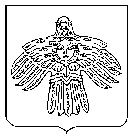 О внесении изменений в постановление администрации МОГО «Ухта» от 07 ноября 2013 г. № 2074 «Об утверждении муниципальной программы МОГО «Ухта» «Культура»В соответствии с Порядком разработки, корректировки, мониторинга, контроля реализации и оценки эффективности муниципальных программ  МОГО «Ухта», утвержденным постановлением администрации МОГО «Ухта» от 04 сентября 2013 г. № 1633, Методическими указаниями по разработке и реализации муниципальных программ МОГО «Ухта», утвержденными постановлением администрации МОГО «Ухта» от 04 сентября 2013 г. № 1634, администрация постановляет:1. Внести в муниципальную программу МОГО «Ухта» «Культура», утвержденную постановлением администрации МОГО «Ухта» от 07.11.2013         № 2074, изменения следующего содержания:1.1. Позицию «Объемы финансирования программы» паспорта Программы изложить в следующей редакции: «»1.2. Таблицу 3.1 Программы изложить в редакции согласно приложению  к настоящему постановлению.22. Настоящее постановление вступает в силу со дня его официального опубликования.Глава МОГО «Ухта» - руководитель администрации МОГО «Ухта»                                                          М.Н. ОсмановПриложение к Постановлениюадминистрации МОГО «Ухта»от 07 сентября 2020 г. № 2402«Таблица 3.1.Ресурсное обеспечение и прогнозная (справочная) оценка расходов средств на реализацию целеймуниципальной программы МОГО «Ухта» «Культура»________________________________».АДМИНИСТРАЦИЯМУНИЦИПАЛЬНОГО ОБРАЗОВАНИЯГОРОДСКОГО ОКРУГА«УХТА»АДМИНИСТРАЦИЯМУНИЦИПАЛЬНОГО ОБРАЗОВАНИЯГОРОДСКОГО ОКРУГА«УХТА»«УХТА»КАР  КЫТШЛÖНМУНИЦИПАЛЬНÖЙ  ЮКÖНСААДМИНИСТРАЦИЯ«УХТА»КАР  КЫТШЛÖНМУНИЦИПАЛЬНÖЙ  ЮКÖНСААДМИНИСТРАЦИЯ«УХТА»КАР  КЫТШЛÖНМУНИЦИПАЛЬНÖЙ  ЮКÖНСААДМИНИСТРАЦИЯ«УХТА»КАР  КЫТШЛÖНМУНИЦИПАЛЬНÖЙ  ЮКÖНСААДМИНИСТРАЦИЯПОСТАНОВЛЕНИЕШУÖМПОСТАНОВЛЕНИЕШУÖМПОСТАНОВЛЕНИЕШУÖМПОСТАНОВЛЕНИЕШУÖМПОСТАНОВЛЕНИЕШУÖМПОСТАНОВЛЕНИЕШУÖМПОСТАНОВЛЕНИЕШУÖМ07 сентября 2020 г.№2402г.Ухта,  Республика КомиОбъемы финансирования Программы (подпрограммы)ГодСредства федерального бюджета (руб.)Средства республиканского бюджета (руб.)Средства местного бюджета(руб.)Средства от приносящей доход деятельности (руб.)Всего (руб.)Объемы финансирования Программы (подпрограммы)201420152016201720182019202020212022Итого733 716,0049 939,6048 000,005 797 163,2075 682,9113 695 857,361 031 877,480,000,0021 432 236,552 982 000,00969 952,001 124 040,0049 407 128,3456 172 268,9979 226 051,4872 060 683,0876 455 803,7883 504 403,78421 902 331,45232 657 252,42184 995 785,02215 292 304,28221 178 863,22229 514 665,49229 722 960,15248 145 987,51235 691 487,00233 408 939,002 030 608 244,090,000,000,000,000,000,000,000,000,000,00236 372 968,42186 015 676,62216 464 344,28276 383 154,76285 762 617,39322 644 868,99321 238 548,07312 147 290,78316 913 342,782 473 942 812,09№№Наименование муниципальной программы, подпрограммы, основного мероприятияОтветственные исполнители, соисполнителиОтветственные исполнители, соисполнителиОтветственные исполнители, соисполнителиОтветственные исполнители, соисполнителиРасходы (руб.)Расходы (руб.)Расходы (руб.)Расходы (руб.)Расходы (руб.)Расходы (руб.)Расходы (руб.)Расходы (руб.)Расходы (руб.)Расходы (руб.)Расходы (руб.)Расходы (руб.)Расходы (руб.)Расходы (руб.)Расходы (руб.)Расходы (руб.)Расходы (руб.)Расходы (руб.)Расходы (руб.)Расходы (руб.)Расходы (руб.)Расходы (руб.)Расходы (руб.)Расходы (руб.)Расходы (руб.)Расходы (руб.)Расходы (руб.)Расходы (руб.)Расходы (руб.)Расходы (руб.)Расходы (руб.)Расходы (руб.)Расходы (руб.)Расходы (руб.)Расходы (руб.)Расходы (руб.)Расходы (руб.)Расходы (руб.)Расходы (руб.)Расходы (руб.)Расходы (руб.)Расходы (руб.)№№Наименование муниципальной программы, подпрограммы, основного мероприятияОтветственные исполнители, соисполнителиОтветственные исполнители, соисполнителиОтветственные исполнители, соисполнителиОтветственные исполнители, соисполнителиисточники финансированияисточники финансированияисточники финансированияисточники финансированияисточники финансирования201620162016201620172017201720172018201820182018201820192019201920192019202020202020202020202021202120212021202120222022202220222022ВСЕГОВСЕГОВСЕГОВСЕГО112333344444555566667777788888999991010101010111111111112121212Муниципальная программа МОГО «Ухта» «Культура»Муниципальная программа МОГО «Ухта» «Культура»Муниципальная программа МОГО «Ухта» «Культура»ВСЕГО ВСЕГО ВСЕГО ВСЕГО ВСЕГО 216 464 344,28216 464 344,28216 464 344,28216 464 344,28276 383 154,76276 383 154,76276 383 154,76276 383 154,76285 762 617,39285 762 617,39285 762 617,39285 762 617,39285 762 617,39322 644 868,99322 644 868,99322 644 868,99322 644 868,99322 644 868,99321 238 548,07321 238 548,07321 238 548,07321 238 548,07321 238 548,07312 147 290,78312 147 290,78312 147 290,78312 147 290,78312 147 290,78316 913 342,78316 913 342,78316 913 342,78316 913 342,78316 913 342,782 051 554 167,052 051 554 167,052 051 554 167,052 051 554 167,05Муниципальная программа МОГО «Ухта» «Культура»Муниципальная программа МОГО «Ухта» «Культура»Муниципальная программа МОГО «Ухта» «Культура»Федеральный бюджетФедеральный бюджетФедеральный бюджетФедеральный бюджетФедеральный бюджет48 000,0048 000,0048 000,0048 000,005 797 163,205 797 163,205 797 163,205 797 163,2075 682,9175 682,9175 682,9175 682,9175 682,9113 695 857,3613 695 857,3613 695 857,3613 695 857,3613 695 857,361 031 877,481 031 877,481 031 877,481 031 877,481 031 877,480,000,000,000,000,000,000,000,000,000,0020 648 580,9520 648 580,9520 648 580,9520 648 580,95Муниципальная программа МОГО «Ухта» «Культура»Муниципальная программа МОГО «Ухта» «Культура»Муниципальная программа МОГО «Ухта» «Культура»Бюджет РКБюджет РКБюджет РКБюджет РКБюджет РК1 124 040,001 124 040,001 124 040,001 124 040,0049 407 128,3449 407 128,3449 407 128,3449 407 128,3456 172 268,9956 172 268,9956 172 268,9956 172 268,9956 172 268,9979 226 051,4879 226 051,4879 226 051,4879 226 051,4879 226 051,4872 060 683,0872 060 683,0872 060 683,0872 060 683,0872 060 683,0876 455 803,7876 455 803,7876 455 803,7876 455 803,7876 455 803,7883 504 403,7883 504 403,7883 504 403,7883 504 403,7883 504 403,78417 950 379,45417 950 379,45417 950 379,45417 950 379,45Муниципальная программа МОГО «Ухта» «Культура»Муниципальная программа МОГО «Ухта» «Культура»Муниципальная программа МОГО «Ухта» «Культура»Бюджет МОГО «Ухта»Бюджет МОГО «Ухта»Бюджет МОГО «Ухта»Бюджет МОГО «Ухта»Бюджет МОГО «Ухта»215 292 304,28215 292 304,28215 292 304,28215 292 304,28221 178 863,22221 178 863,22221 178 863,22221 178 863,22229 514 665,49229 514 665,49229 514 665,49229 514 665,49229 514 665,49229 722 960,15229 722 960,15229 722 960,15229 722 960,15229 722 960,15248 145 987,51248 145 987,51248 145 987,51248 145 987,51248 145 987,51235 691 487,00235 691 487,00235 691 487,00235 691 487,00235 691 487,00233 408 939,00233 408 939,00233 408 939,00233 408 939,00233 408 939,001 612 955 206,651 612 955 206,651 612 955 206,651 612 955 206,65Муниципальная программа МОГО «Ухта» «Культура»Муниципальная программа МОГО «Ухта» «Культура»Муниципальная программа МОГО «Ухта» «Культура»Средства от приносящей доход деятельностиСредства от приносящей доход деятельностиСредства от приносящей доход деятельностиСредства от приносящей доход деятельностиСредства от приносящей доход деятельности0,000,000,000,000,000,000,000,000,000,000,000,000,000,000,000,000,000,000,000,000,000,000,000,000,000,000,000,000,000,000,000,000,000,000,000,000,00Муниципальная программа МОГО «Ухта» «Культура»Муниципальная программа МОГО «Ухта» «Культура»Муниципальная программа МОГО «Ухта» «Культура»МУ «Управление культурыадминистрации МОГО «Ухта»МУ «Управление культурыадминистрации МОГО «Ухта»МУ «Управление культурыадминистрации МОГО «Ухта»МУ «Управление культурыадминистрации МОГО «Ухта»ВСЕГО ВСЕГО ВСЕГО ВСЕГО ВСЕГО 216 464 344,28216 464 344,28216 464 344,28216 464 344,28276 124 096,27276 124 096,27276 124 096,27276 124 096,27285 719 651,90285 719 651,90285 719 651,90285 719 651,90285 719 651,90322 644 868,99322 644 868,99322 644 868,99322 644 868,99322 644 868,99321 238 548,07321 238 548,07321 238 548,07321 238 548,07321 238 548,07312 147 290,78312 147 290,78312 147 290,78312 147 290,78312 147 290,78316 913 342,78316 913 342,78316 913 342,78316 913 342,78316 913 342,782 051 252 143,072 051 252 143,072 051 252 143,072 051 252 143,07Муниципальная программа МОГО «Ухта» «Культура»Муниципальная программа МОГО «Ухта» «Культура»Муниципальная программа МОГО «Ухта» «Культура»МУ «Управление культурыадминистрации МОГО «Ухта»МУ «Управление культурыадминистрации МОГО «Ухта»МУ «Управление культурыадминистрации МОГО «Ухта»МУ «Управление культурыадминистрации МОГО «Ухта»Федеральный бюджетФедеральный бюджетФедеральный бюджетФедеральный бюджетФедеральный бюджет48 000,0048 000,0048 000,0048 000,005 797 163,205 797 163,205 797 163,205 797 163,2075 682,9175 682,9175 682,9175 682,9175 682,9113 695 857,3613 695 857,3613 695 857,3613 695 857,3613 695 857,361 031 877,481 031 877,481 031 877,481 031 877,481 031 877,480,000,000,000,000,000,000,000,000,000,0020 648 580,9520 648 580,9520 648 580,9520 648 580,95Муниципальная программа МОГО «Ухта» «Культура»Муниципальная программа МОГО «Ухта» «Культура»Муниципальная программа МОГО «Ухта» «Культура»МУ «Управление культурыадминистрации МОГО «Ухта»МУ «Управление культурыадминистрации МОГО «Ухта»МУ «Управление культурыадминистрации МОГО «Ухта»МУ «Управление культурыадминистрации МОГО «Ухта»Бюджет РКБюджет РКБюджет РКБюджет РКБюджет РК1 124 040,001 124 040,001 124 040,001 124 040,0049 407 128,3449 407 128,3449 407 128,3449 407 128,3456 172 268,9956 172 268,9956 172 268,9956 172 268,9956 172 268,9979 226 051,4879 226 051,4879 226 051,4879 226 051,4879 226 051,4872 060 683,0872 060 683,0872 060 683,0872 060 683,0872 060 683,0876 455 803,7876 455 803,7876 455 803,7876 455 803,7876 455 803,7883 504 403,7883 504 403,7883 504 403,7883 504 403,7883 504 403,78417 950 379,45417 950 379,45417 950 379,45417 950 379,45Муниципальная программа МОГО «Ухта» «Культура»Муниципальная программа МОГО «Ухта» «Культура»Муниципальная программа МОГО «Ухта» «Культура»МУ «Управление культурыадминистрации МОГО «Ухта»МУ «Управление культурыадминистрации МОГО «Ухта»МУ «Управление культурыадминистрации МОГО «Ухта»МУ «Управление культурыадминистрации МОГО «Ухта»Бюджет МОГО «Ухта»Бюджет МОГО «Ухта»Бюджет МОГО «Ухта»Бюджет МОГО «Ухта»Бюджет МОГО «Ухта»215 292 304,28215 292 304,28215 292 304,28215 292 304,28220 919 804,73220 919 804,73220 919 804,73220 919 804,73229 471 700,00229 471 700,00229 471 700,00229 471 700,00229 471 700,00229 722 960,15229 722 960,15229 722 960,15229 722 960,15229 722 960,15248 145 987,51248 145 987,51248 145 987,51248 145 987,51248 145 987,51235 691 487,00235 691 487,00235 691 487,00235 691 487,00235 691 487,00233 408 939,00233 408 939,00233 408 939,00233 408 939,00233 408 939,001 612 653 182,671 612 653 182,671 612 653 182,671 612 653 182,67Муниципальная программа МОГО «Ухта» «Культура»Муниципальная программа МОГО «Ухта» «Культура»Муниципальная программа МОГО «Ухта» «Культура»МУ «Управление культурыадминистрации МОГО «Ухта»МУ «Управление культурыадминистрации МОГО «Ухта»МУ «Управление культурыадминистрации МОГО «Ухта»МУ «Управление культурыадминистрации МОГО «Ухта»Средства от приносящей доход деятельностиСредства от приносящей доход деятельностиСредства от приносящей доход деятельностиСредства от приносящей доход деятельностиСредства от приносящей доход деятельности0,000,000,000,000,000,000,000,000,000,000,000,000,000,000,000,000,000,000,000,000,000,000,000,000,000,000,000,000,000,000,000,000,000,000,000,000,00Муниципальная программа МОГО «Ухта» «Культура»Муниципальная программа МОГО «Ухта» «Культура»Муниципальная программа МОГО «Ухта» «Культура»МУ УКСМУ УКСМУ УКСМУ УКСВСЕГО ВСЕГО ВСЕГО ВСЕГО ВСЕГО 0,000,000,000,000,000,000,000,00-------------------------0,000,000,000,00Муниципальная программа МОГО «Ухта» «Культура»Муниципальная программа МОГО «Ухта» «Культура»Муниципальная программа МОГО «Ухта» «Культура»МУ УКСМУ УКСМУ УКСМУ УКСФедеральный бюджетФедеральный бюджетФедеральный бюджетФедеральный бюджетФедеральный бюджет0,000,000,000,000,000,000,000,00-------------------------0,000,000,000,00Муниципальная программа МОГО «Ухта» «Культура»Муниципальная программа МОГО «Ухта» «Культура»Муниципальная программа МОГО «Ухта» «Культура»МУ УКСМУ УКСМУ УКСМУ УКСБюджет РКБюджет РКБюджет РКБюджет РКБюджет РК0,000,000,000,000,000,000,000,00-------------------------0,000,000,000,00Муниципальная программа МОГО «Ухта» «Культура»Муниципальная программа МОГО «Ухта» «Культура»Муниципальная программа МОГО «Ухта» «Культура»МУ УКСМУ УКСМУ УКСМУ УКСБюджет МОГО «Ухта»Бюджет МОГО «Ухта»Бюджет МОГО «Ухта»Бюджет МОГО «Ухта»Бюджет МОГО «Ухта»0,000,000,000,000,000,000,000,00-------------------------0,000,000,000,00Муниципальная программа МОГО «Ухта» «Культура»Муниципальная программа МОГО «Ухта» «Культура»Муниципальная программа МОГО «Ухта» «Культура»МУ УКСМУ УКСМУ УКСМУ УКССредства от приносящей доход деятельностиСредства от приносящей доход деятельностиСредства от приносящей доход деятельностиСредства от приносящей доход деятельностиСредства от приносящей доход деятельности0,000,000,000,000,000,000,000,00-------------------------0,000,000,000,00Муниципальная программа МОГО «Ухта» «Культура»Муниципальная программа МОГО «Ухта» «Культура»Муниципальная программа МОГО «Ухта» «Культура»МУ «УЖКХ»МУ «УЖКХ»МУ «УЖКХ»МУ «УЖКХ»ВСЕГО ВСЕГО ВСЕГО ВСЕГО ВСЕГО 0,000,000,000,00259 058,49259 058,49259 058,49259 058,4942 965,4942 965,4942 965,4942 965,4942 965,49--------------------302 023,98302 023,98302 023,98302 023,98Муниципальная программа МОГО «Ухта» «Культура»Муниципальная программа МОГО «Ухта» «Культура»Муниципальная программа МОГО «Ухта» «Культура»МУ «УЖКХ»МУ «УЖКХ»МУ «УЖКХ»МУ «УЖКХ»Федеральный бюджетФедеральный бюджетФедеральный бюджетФедеральный бюджетФедеральный бюджет0,000,000,000,000,000,000,000,000,000,000,000,000,00--------------------0,000,000,000,00Муниципальная программа МОГО «Ухта» «Культура»Муниципальная программа МОГО «Ухта» «Культура»Муниципальная программа МОГО «Ухта» «Культура»МУ «УЖКХ»МУ «УЖКХ»МУ «УЖКХ»МУ «УЖКХ»Бюджет РКБюджет РКБюджет РКБюджет РКБюджет РК0,000,000,000,000,000,000,000,000,000,000,000,000,00--------------------0,000,000,000,00Муниципальная программа МОГО «Ухта» «Культура»Муниципальная программа МОГО «Ухта» «Культура»Муниципальная программа МОГО «Ухта» «Культура»МУ «УЖКХ»МУ «УЖКХ»МУ «УЖКХ»МУ «УЖКХ»Бюджет МОГО «Ухта»Бюджет МОГО «Ухта»Бюджет МОГО «Ухта»Бюджет МОГО «Ухта»Бюджет МОГО «Ухта»0,000,000,000,00259 058,49259 058,49259 058,49259 058,4942 965,4942 965,4942 965,4942 965,4942 965,49--------------------302 023,98302 023,98302 023,98302 023,98Муниципальная программа МОГО «Ухта» «Культура»Муниципальная программа МОГО «Ухта» «Культура»Муниципальная программа МОГО «Ухта» «Культура»МУ «УЖКХ»МУ «УЖКХ»МУ «УЖКХ»МУ «УЖКХ»Средства от приносящей доход деятельностиСредства от приносящей доход деятельностиСредства от приносящей доход деятельностиСредства от приносящей доход деятельностиСредства от приносящей доход деятельности0,000,000,000,000,000,000,000,000,000,000,000,000,00--------------------0,000,000,000,00Задача 1. Укрепление и модернизация материально-технической базы объектов сферы культурыЗадача 1. Укрепление и модернизация материально-технической базы объектов сферы культурыЗадача 1. Укрепление и модернизация материально-технической базы объектов сферы культурыЗадача 1. Укрепление и модернизация материально-технической базы объектов сферы культурыЗадача 1. Укрепление и модернизация материально-технической базы объектов сферы культурыЗадача 1. Укрепление и модернизация материально-технической базы объектов сферы культурыЗадача 1. Укрепление и модернизация материально-технической базы объектов сферы культурыЗадача 1. Укрепление и модернизация материально-технической базы объектов сферы культурыЗадача 1. Укрепление и модернизация материально-технической базы объектов сферы культурыЗадача 1. Укрепление и модернизация материально-технической базы объектов сферы культурыЗадача 1. Укрепление и модернизация материально-технической базы объектов сферы культурыЗадача 1. Укрепление и модернизация материально-технической базы объектов сферы культурыЗадача 1. Укрепление и модернизация материально-технической базы объектов сферы культурыЗадача 1. Укрепление и модернизация материально-технической базы объектов сферы культурыЗадача 1. Укрепление и модернизация материально-технической базы объектов сферы культурыЗадача 1. Укрепление и модернизация материально-технической базы объектов сферы культурыЗадача 1. Укрепление и модернизация материально-технической базы объектов сферы культурыЗадача 1. Укрепление и модернизация материально-технической базы объектов сферы культурыЗадача 1. Укрепление и модернизация материально-технической базы объектов сферы культурыЗадача 1. Укрепление и модернизация материально-технической базы объектов сферы культурыЗадача 1. Укрепление и модернизация материально-технической базы объектов сферы культурыЗадача 1. Укрепление и модернизация материально-технической базы объектов сферы культурыЗадача 1. Укрепление и модернизация материально-технической базы объектов сферы культурыЗадача 1. Укрепление и модернизация материально-технической базы объектов сферы культурыЗадача 1. Укрепление и модернизация материально-технической базы объектов сферы культурыЗадача 1. Укрепление и модернизация материально-технической базы объектов сферы культурыЗадача 1. Укрепление и модернизация материально-технической базы объектов сферы культурыЗадача 1. Укрепление и модернизация материально-технической базы объектов сферы культурыЗадача 1. Укрепление и модернизация материально-технической базы объектов сферы культурыЗадача 1. Укрепление и модернизация материально-технической базы объектов сферы культурыЗадача 1. Укрепление и модернизация материально-технической базы объектов сферы культурыЗадача 1. Укрепление и модернизация материально-технической базы объектов сферы культурыЗадача 1. Укрепление и модернизация материально-технической базы объектов сферы культурыЗадача 1. Укрепление и модернизация материально-технической базы объектов сферы культурыЗадача 1. Укрепление и модернизация материально-технической базы объектов сферы культурыЗадача 1. Укрепление и модернизация материально-технической базы объектов сферы культурыЗадача 1. Укрепление и модернизация материально-технической базы объектов сферы культурыЗадача 1. Укрепление и модернизация материально-технической базы объектов сферы культурыЗадача 1. Укрепление и модернизация материально-технической базы объектов сферы культурыЗадача 1. Укрепление и модернизация материально-технической базы объектов сферы культурыЗадача 1. Укрепление и модернизация материально-технической базы объектов сферы культурыЗадача 1. Укрепление и модернизация материально-технической базы объектов сферы культурыЗадача 1. Укрепление и модернизация материально-технической базы объектов сферы культурыЗадача 1. Укрепление и модернизация материально-технической базы объектов сферы культурыЗадача 1. Укрепление и модернизация материально-технической базы объектов сферы культурыЗадача 1. Укрепление и модернизация материально-технической базы объектов сферы культурыЗадача 1. Укрепление и модернизация материально-технической базы объектов сферы культуры1.1.1.1.Капитальный и текущий ремонт объектов культуры, дополнительного образования детей, объектов культурного наследияМУ «Управление культурыадминистрации МОГО «Ухта»МУ «Управление культурыадминистрации МОГО «Ухта»ВСЕГО ВСЕГО ВСЕГО ВСЕГО ВСЕГО ВСЕГО ВСЕГО 13 605 298,5713 605 298,5713 605 298,5713 605 298,5731 647 711,0231 647 711,0231 647 711,0231 647 711,02530 043,36530 043,36530 043,36530 043,36530 043,36--------------------45 783 052,9545 783 052,9545 783 052,9545 783 052,951.1.1.1.Капитальный и текущий ремонт объектов культуры, дополнительного образования детей, объектов культурного наследияМУ «Управление культурыадминистрации МОГО «Ухта»МУ «Управление культурыадминистрации МОГО «Ухта»Федеральный бюджетФедеральный бюджетФедеральный бюджетФедеральный бюджетФедеральный бюджетФедеральный бюджетФедеральный бюджет0,000,000,000,000,000,000,000,000,000,000,000,000,00--------------------0,000,000,000,001.1.1.1.Капитальный и текущий ремонт объектов культуры, дополнительного образования детей, объектов культурного наследияМУ «Управление культурыадминистрации МОГО «Ухта»МУ «Управление культурыадминистрации МОГО «Ухта»Бюджет РКБюджет РКБюджет РКБюджет РКБюджет РКБюджет РКБюджет РК0,000,000,000,0015 418 758,5415 418 758,5415 418 758,5415 418 758,540,000,000,000,000,00--------------------15 418 758,5415 418 758,5415 418 758,5415 418 758,541.1.1.1.Капитальный и текущий ремонт объектов культуры, дополнительного образования детей, объектов культурного наследияМУ «Управление культурыадминистрации МОГО «Ухта»МУ «Управление культурыадминистрации МОГО «Ухта»Бюджет МОГО «Ухта»Бюджет МОГО «Ухта»Бюджет МОГО «Ухта»Бюджет МОГО «Ухта»Бюджет МОГО «Ухта»Бюджет МОГО «Ухта»Бюджет МОГО «Ухта»13 605 298,5713 605 298,5713 605 298,5713 605 298,5716 228 952,4816 228 952,4816 228 952,4816 228 952,48530 043,36530 043,36530 043,36530 043,36530 043,36--------------------30 364 294,4130 364 294,4130 364 294,4130 364 294,411.1.1.1.Капитальный и текущий ремонт объектов культуры, дополнительного образования детей, объектов культурного наследияМУ «Управление культурыадминистрации МОГО «Ухта»МУ «Управление культурыадминистрации МОГО «Ухта»Средства от приносящей доход деятельностиСредства от приносящей доход деятельностиСредства от приносящей доход деятельностиСредства от приносящей доход деятельностиСредства от приносящей доход деятельностиСредства от приносящей доход деятельностиСредства от приносящей доход деятельности0,000,000,000,000,000,000,000,000,000,000,000,000,00--------------------0,000,000,000,001.2.1.2.Проведение капитального и текущего ремонта объектов культуры, дополнительного образования детей, объектов культурного наследияМУ «Управление культурыадминистрации МОГО «Ухта»МУ «Управление культурыадминистрации МОГО «Ухта»ВСЕГО ВСЕГО ВСЕГО ВСЕГО ВСЕГО ВСЕГО ВСЕГО -------------4 257 876,494 257 876,494 257 876,494 257 876,494 257 876,4917 775 711,1617 775 711,1617 775 711,1617 775 711,1617 775 711,16527 443.00527 443.00527 443.00527 443.00527 443.000,000,000,000,000,0022 561 030,6522 561 030,6522 561 030,6522 561 030,651.2.1.2.Проведение капитального и текущего ремонта объектов культуры, дополнительного образования детей, объектов культурного наследияМУ «Управление культурыадминистрации МОГО «Ухта»МУ «Управление культурыадминистрации МОГО «Ухта»Федеральный бюджетФедеральный бюджетФедеральный бюджетФедеральный бюджетФедеральный бюджетФедеральный бюджетФедеральный бюджет-------------0,000,000,000,000,000,000,000,000,000,000,000,000,000,000,000,000,000,000,000,000,000,000,000,001.2.1.2.Проведение капитального и текущего ремонта объектов культуры, дополнительного образования детей, объектов культурного наследияМУ «Управление культурыадминистрации МОГО «Ухта»МУ «Управление культурыадминистрации МОГО «Ухта»Бюджет РКБюджет РКБюджет РКБюджет РКБюджет РКБюджет РКБюджет РК-------------0,000,000,000,000,000,000,000,000,000,000,000,000,000,000,000,000,000,000,000,000,00,00,00,01.2.1.2.Проведение капитального и текущего ремонта объектов культуры, дополнительного образования детей, объектов культурного наследияМУ «Управление культурыадминистрации МОГО «Ухта»МУ «Управление культурыадминистрации МОГО «Ухта»Бюджет МОГО «Ухта»Бюджет МОГО «Ухта»Бюджет МОГО «Ухта»Бюджет МОГО «Ухта»Бюджет МОГО «Ухта»Бюджет МОГО «Ухта»Бюджет МОГО «Ухта»-------------4 257 876,494 257 876,494 257 876,494 257 876,494 257 876,4917 775 711,1617 775 711,1617 775 711,1617 775 711,1617 775 711,16527 443.00527 443.00527 443.00527 443.00527 443.000,000,000,000,000,0022 561 030,6522 561 030,6522 561 030,6522 561 030,651.2.1.2.Проведение капитального и текущего ремонта объектов культуры, дополнительного образования детей, объектов культурного наследияМУ «Управление культурыадминистрации МОГО «Ухта»МУ «Управление культурыадминистрации МОГО «Ухта»Средства от приносящей доход деятельностиСредства от приносящей доход деятельностиСредства от приносящей доход деятельностиСредства от приносящей доход деятельностиСредства от приносящей доход деятельностиСредства от приносящей доход деятельностиСредства от приносящей доход деятельности-------------0,000,000,000,000,000,000,000,000,000,000,000,000,000,000,000,000,000,000,000,000,000,000,000,001.3.1.3.Строительство, реконструкция, модернизация объектов  культуры, дополнительного образования детей, объектов культурного наследияМУ «Управление культурыадминистрации МОГО «Ухта»МУ УКСМУ «Управление культурыадминистрации МОГО «Ухта»МУ УКСВСЕГО ВСЕГО ВСЕГО ВСЕГО ВСЕГО ВСЕГО ВСЕГО 0,000,000,000,000,000,000,000,00-------------------------0,000,000,000,001.3.1.3.Строительство, реконструкция, модернизация объектов  культуры, дополнительного образования детей, объектов культурного наследияМУ «Управление культурыадминистрации МОГО «Ухта»МУ УКСМУ «Управление культурыадминистрации МОГО «Ухта»МУ УКСФедеральный бюджетФедеральный бюджетФедеральный бюджетФедеральный бюджетФедеральный бюджетФедеральный бюджетФедеральный бюджет0,000,000,000,000,000,000,000,00-------------------------0,000,000,000,001.3.1.3.Строительство, реконструкция, модернизация объектов  культуры, дополнительного образования детей, объектов культурного наследияМУ «Управление культурыадминистрации МОГО «Ухта»МУ УКСМУ «Управление культурыадминистрации МОГО «Ухта»МУ УКСБюджет РКБюджет РКБюджет РКБюджет РКБюджет РКБюджет РКБюджет РК0,000,000,000,000,000,000,000,00-------------------------0,000,000,000,001.3.1.3.Строительство, реконструкция, модернизация объектов  культуры, дополнительного образования детей, объектов культурного наследияМУ «Управление культурыадминистрации МОГО «Ухта»МУ УКСМУ «Управление культурыадминистрации МОГО «Ухта»МУ УКСБюджет МОГО «Ухта»Бюджет МОГО «Ухта»Бюджет МОГО «Ухта»Бюджет МОГО «Ухта»Бюджет МОГО «Ухта»Бюджет МОГО «Ухта»Бюджет МОГО «Ухта»0,000,000,000,000,000,000,000,00-------------------------0,000,000,000,001.3.1.3.Строительство, реконструкция, модернизация объектов  культуры, дополнительного образования детей, объектов культурного наследияМУ «Управление культурыадминистрации МОГО «Ухта»МУ УКСМУ «Управление культурыадминистрации МОГО «Ухта»МУ УКССредства от приносящей доход деятельностиСредства от приносящей доход деятельностиСредства от приносящей доход деятельностиСредства от приносящей доход деятельностиСредства от приносящей доход деятельностиСредства от приносящей доход деятельностиСредства от приносящей доход деятельности0,000,000,000,000,000,000,000,00-------------------------0,000,000,000,001.4.1.4.Укрепление и модернизация материально-технической базы в области культуры, дополнительного образования детей, объектов культурного наследияМУ «Управление культурыадминистрации МОГО «Ухта»МУ «Управление культурыадминистрации МОГО «Ухта»ВСЕГО ВСЕГО ВСЕГО ВСЕГО ВСЕГО ВСЕГО ВСЕГО 1 094 923,981 094 923,981 094 923,981 094 923,9818 020 886,6718 020 886,6718 020 886,6718 020 886,672 664 893,342 664 893,342 664 893,342 664 893,342 664 893,342 343 635,832 343 635,832 343 635,832 343 635,832 343 635,835 096 521,755 096 521,755 096 521,755 096 521,755 096 521,751 743 053.001 743 053.001 743 053.001 743 053.001 743 053.00500 000.00500 000.00500 000.00500 000.00500 000.0031 463 914,5731 463 914,5731 463 914,5731 463 914,571.4.1.4.Укрепление и модернизация материально-технической базы в области культуры, дополнительного образования детей, объектов культурного наследияМУ «Управление культурыадминистрации МОГО «Ухта»МУ «Управление культурыадминистрации МОГО «Ухта»Федеральный бюджетФедеральный бюджетФедеральный бюджетФедеральный бюджетФедеральный бюджетФедеральный бюджетФедеральный бюджет8 900,008 900,008 900,008 900,005 711 890,005 711 890,005 711 890,005 711 890,0036 142,7736 142,7736 142,7736 142,7736 142,77282 241,85282 241,85282 241,85282 241,85282 241,851 031 877,481 031 877,481 031 877,481 031 877,481 031 877,480,000,000,000,000,000,000,000,000,000,007 071 052,107 071 052,107 071 052,107 071 052,101.4.1.4.Укрепление и модернизация материально-технической базы в области культуры, дополнительного образования детей, объектов культурного наследияМУ «Управление культурыадминистрации МОГО «Ухта»МУ «Управление культурыадминистрации МОГО «Ухта»Бюджет РКБюджет РКБюджет РКБюджет РКБюджет РКБюджет РКБюджет РК522 700,00522 700,00522 700,00522 700,005 532 237,905 532 237,905 532 237,905 532 237,90967 893,13967 893,13967 893,13967 893,13967 893,13563 383,82563 383,82563 383,82563 383,82563 383,82964 431,12964 431,12964 431,12964 431,12964 431,120,000,000,000,000,000,000,000,000,000,008 550 645,978 550 645,978 550 645,978 550 645,971.4.1.4.Укрепление и модернизация материально-технической базы в области культуры, дополнительного образования детей, объектов культурного наследияМУ «Управление культурыадминистрации МОГО «Ухта»МУ «Управление культурыадминистрации МОГО «Ухта»Бюджет МОГО «Ухта»Бюджет МОГО «Ухта»Бюджет МОГО «Ухта»Бюджет МОГО «Ухта»Бюджет МОГО «Ухта»Бюджет МОГО «Ухта»Бюджет МОГО «Ухта»563 323,98563 323,98563 323,98563 323,986 776 758,776 776 758,776 776 758,776 776 758,771 660 857,441 660 857,441 660 857,441 660 857,441 660 857,441 498 010,161 498 010,161 498 010,161 498 010,161 498 010,163 100 213,153 100 213,153 100 213,153 100 213,153 100 213,151 743 053.001 743 053.001 743 053.001 743 053.001 743 053.00500 000.00500 000.00500 000.00500 000.00500 000.0015 842 216,5015 842 216,5015 842 216,5015 842 216,501.4.1.4.Укрепление и модернизация материально-технической базы в области культуры, дополнительного образования детей, объектов культурного наследияМУ «Управление культурыадминистрации МОГО «Ухта»МУ «Управление культурыадминистрации МОГО «Ухта»Средства от приносящей доход деятельностиСредства от приносящей доход деятельностиСредства от приносящей доход деятельностиСредства от приносящей доход деятельностиСредства от приносящей доход деятельностиСредства от приносящей доход деятельностиСредства от приносящей доход деятельности0,000,000,000,000,000,000,000,000,000,000,000,000,000,000,000,000,000,000,000,000,000,000,000,000,000,000,000,000,000,000,000,000,000,000,000,000,001.5.1.5.Поддержание работоспособности инфраструктуры связи, созданной в рамках реализации инвестиционных проектов, связанных с развитием инфраструктуры связи на территориях труднодоступных и малонаселенных пунктов в Республике КомиМУ «Управление культурыадминистрации МОГО «Ухта»МУ «Управление культурыадминистрации МОГО «Ухта»ВСЕГО ВСЕГО ВСЕГО ВСЕГО ВСЕГО ВСЕГО ВСЕГО 0,000,000,000,000,000,000,000,000,000,000,000,000,00203 371,20203 371,20203 371,20203 371,20203 371,20216 450,00216 450,00216 450,00216 450,00216 450,00203 371,20203 371,20203 371,20203 371,20203 371,20203 371,20203 371,20203 371,20203 371,20203 371,20826 563,60826 563,60826 563,60826 563,601.5.1.5.Поддержание работоспособности инфраструктуры связи, созданной в рамках реализации инвестиционных проектов, связанных с развитием инфраструктуры связи на территориях труднодоступных и малонаселенных пунктов в Республике КомиМУ «Управление культурыадминистрации МОГО «Ухта»МУ «Управление культурыадминистрации МОГО «Ухта»Федеральный бюджетФедеральный бюджетФедеральный бюджетФедеральный бюджетФедеральный бюджетФедеральный бюджетФедеральный бюджет0,000,000,000,000,000,000,000,000,000,000,000,000,000,000,000,000,000,000,000,000,000,000,000,000,000,000,000,000,000,000,000,000,000,000,000,000,001.5.1.5.Поддержание работоспособности инфраструктуры связи, созданной в рамках реализации инвестиционных проектов, связанных с развитием инфраструктуры связи на территориях труднодоступных и малонаселенных пунктов в Республике КомиМУ «Управление культурыадминистрации МОГО «Ухта»МУ «Управление культурыадминистрации МОГО «Ухта»Бюджет РКБюджет РКБюджет РКБюджет РКБюджет РКБюджет РКБюджет РК0,000,000,000,000,000,000,000,000,000,000,000,000,00199 303,78199 303,78199 303,78199 303,78199 303,78212 121,00212 121,00212 121,00212 121,00212 121,00199 303,78199 303,78199 303,78199 303,78199 303,78199 303,78199 303,78199 303,78199 303,78199 303,78810 032,34810 032,34810 032,34810 032,341.5.1.5.Поддержание работоспособности инфраструктуры связи, созданной в рамках реализации инвестиционных проектов, связанных с развитием инфраструктуры связи на территориях труднодоступных и малонаселенных пунктов в Республике КомиМУ «Управление культурыадминистрации МОГО «Ухта»МУ «Управление культурыадминистрации МОГО «Ухта»Бюджет МОГО «Ухта»Бюджет МОГО «Ухта»Бюджет МОГО «Ухта»Бюджет МОГО «Ухта»Бюджет МОГО «Ухта»Бюджет МОГО «Ухта»Бюджет МОГО «Ухта»0,000,000,000,000,000,000,000,000,000,000,000,000,004 067,424 067,424 067,424 067,424 067,424 329,004 329,004 329,004 329,004 329,004 067,424 067,424 067,424 067,424 067,424 067,424 067,424 067,424 067,424 067,4216 531,2616 531,2616 531,2616 531,261.5.1.5.Поддержание работоспособности инфраструктуры связи, созданной в рамках реализации инвестиционных проектов, связанных с развитием инфраструктуры связи на территориях труднодоступных и малонаселенных пунктов в Республике КомиМУ «Управление культурыадминистрации МОГО «Ухта»МУ «Управление культурыадминистрации МОГО «Ухта»Средства от приносящей доход деятельностиСредства от приносящей доход деятельностиСредства от приносящей доход деятельностиСредства от приносящей доход деятельностиСредства от приносящей доход деятельностиСредства от приносящей доход деятельностиСредства от приносящей доход деятельности0,000,000,000,000,000,000,000,000,000,000,000,000,000,000,000,000,000,000,000,000,000,000,000,000,000,000,000,000,000,000,000,000,000,000,000,000,00Задача 2. Сохранение и актуализация материального и нематериального культурного наследияЗадача 2. Сохранение и актуализация материального и нематериального культурного наследияЗадача 2. Сохранение и актуализация материального и нематериального культурного наследияЗадача 2. Сохранение и актуализация материального и нематериального культурного наследияЗадача 2. Сохранение и актуализация материального и нематериального культурного наследияЗадача 2. Сохранение и актуализация материального и нематериального культурного наследияЗадача 2. Сохранение и актуализация материального и нематериального культурного наследияЗадача 2. Сохранение и актуализация материального и нематериального культурного наследияЗадача 2. Сохранение и актуализация материального и нематериального культурного наследияЗадача 2. Сохранение и актуализация материального и нематериального культурного наследияЗадача 2. Сохранение и актуализация материального и нематериального культурного наследияЗадача 2. Сохранение и актуализация материального и нематериального культурного наследияЗадача 2. Сохранение и актуализация материального и нематериального культурного наследияЗадача 2. Сохранение и актуализация материального и нематериального культурного наследияЗадача 2. Сохранение и актуализация материального и нематериального культурного наследияЗадача 2. Сохранение и актуализация материального и нематериального культурного наследияЗадача 2. Сохранение и актуализация материального и нематериального культурного наследияЗадача 2. Сохранение и актуализация материального и нематериального культурного наследияЗадача 2. Сохранение и актуализация материального и нематериального культурного наследияЗадача 2. Сохранение и актуализация материального и нематериального культурного наследияЗадача 2. Сохранение и актуализация материального и нематериального культурного наследияЗадача 2. Сохранение и актуализация материального и нематериального культурного наследияЗадача 2. Сохранение и актуализация материального и нематериального культурного наследияЗадача 2. Сохранение и актуализация материального и нематериального культурного наследияЗадача 2. Сохранение и актуализация материального и нематериального культурного наследияЗадача 2. Сохранение и актуализация материального и нематериального культурного наследияЗадача 2. Сохранение и актуализация материального и нематериального культурного наследияЗадача 2. Сохранение и актуализация материального и нематериального культурного наследияЗадача 2. Сохранение и актуализация материального и нематериального культурного наследияЗадача 2. Сохранение и актуализация материального и нематериального культурного наследияЗадача 2. Сохранение и актуализация материального и нематериального культурного наследияЗадача 2. Сохранение и актуализация материального и нематериального культурного наследияЗадача 2. Сохранение и актуализация материального и нематериального культурного наследияЗадача 2. Сохранение и актуализация материального и нематериального культурного наследияЗадача 2. Сохранение и актуализация материального и нематериального культурного наследияЗадача 2. Сохранение и актуализация материального и нематериального культурного наследияЗадача 2. Сохранение и актуализация материального и нематериального культурного наследияЗадача 2. Сохранение и актуализация материального и нематериального культурного наследияЗадача 2. Сохранение и актуализация материального и нематериального культурного наследияЗадача 2. Сохранение и актуализация материального и нематериального культурного наследияЗадача 2. Сохранение и актуализация материального и нематериального культурного наследияЗадача 2. Сохранение и актуализация материального и нематериального культурного наследияЗадача 2. Сохранение и актуализация материального и нематериального культурного наследияЗадача 2. Сохранение и актуализация материального и нематериального культурного наследияЗадача 2. Сохранение и актуализация материального и нематериального культурного наследияЗадача 2. Сохранение и актуализация материального и нематериального культурного наследияЗадача 2. Сохранение и актуализация материального и нематериального культурного наследия2.1.Содержание и обслуживание объектов культурного наследияСодержание и обслуживание объектов культурного наследияМУ «Управление культурыадминистрации МОГО «Ухта»ВСЕГО ВСЕГО ВСЕГО ВСЕГО ВСЕГО ВСЕГО 1 740 620,801 740 620,801 740 620,801 740 620,801 740 620,80367 741,20367 741,20367 741,20367 741,20100 000,00100 000,00100 000,00100 000,00100 000,00130 000,00130 000,00130 000,00130 000,00130 000,001 342,871 342,871 342,871 342,871 342,870,000,000,000,000,000,000,000,000,000,002 339 704,872 339 704,872 339 704,872 339 704,872 339 704,872.1.Содержание и обслуживание объектов культурного наследияСодержание и обслуживание объектов культурного наследияМУ «Управление культурыадминистрации МОГО «Ухта»Федеральный бюджетФедеральный бюджетФедеральный бюджетФедеральный бюджетФедеральный бюджетФедеральный бюджет0,000,000,000,000,000,000,000,000,000,000,000,000,000,000,000,000,000,000,000,000,000,000,000,000,000,000,000,000,000,000,000,000,000,000,000,000,000,000,002.1.Содержание и обслуживание объектов культурного наследияСодержание и обслуживание объектов культурного наследияМУ «Управление культурыадминистрации МОГО «Ухта»Бюджет РКБюджет РКБюджет РКБюджет РКБюджет РКБюджет РК0,000,000,000,000,000,000,000,000,000,000,000,000,000,000,000,000,000,000,000,000,000,000,000,000,000,000,000,000,000,000,000,000,000,000,000,000,000,000,002.1.Содержание и обслуживание объектов культурного наследияСодержание и обслуживание объектов культурного наследияМУ «Управление культурыадминистрации МОГО «Ухта»Бюджет МОГО «Ухта»Бюджет МОГО «Ухта»Бюджет МОГО «Ухта»Бюджет МОГО «Ухта»Бюджет МОГО «Ухта»Бюджет МОГО «Ухта»1 740 620,801 740 620,801 740 620,801 740 620,801 740 620,80367 741,20367 741,20367 741,20367 741,20100 000,00100 000,00100 000,00100 000,00100 000,00130 000,00130 000,00130 000,00130 000,00130 000,001 342,871 342,871 342,871 342,871 342,870,000,000,000,000,000,000,000,000,000,002 339 704,872 339 704,872 339 704,872 339 704,872 339 704,872.1.Содержание и обслуживание объектов культурного наследияСодержание и обслуживание объектов культурного наследияМУ «Управление культурыадминистрации МОГО «Ухта»Средства от приносящей доход деятельностиСредства от приносящей доход деятельностиСредства от приносящей доход деятельностиСредства от приносящей доход деятельностиСредства от приносящей доход деятельностиСредства от приносящей доход деятельности0,000,000,000,000,000,000,000,000,000,000,000,000,000,000,000,000,000,000,000,000,000,000,000,000,000,000,000,000,000,000,000,000,000,000,000,000,000,000,002.1.Содержание и обслуживание объектов культурного наследияСодержание и обслуживание объектов культурного наследияМУ «УЖКХ»ВСЕГО ВСЕГО ВСЕГО ВСЕГО ВСЕГО ВСЕГО 0,000,000,000,000,00259 058,49259 058,49259 058,49259 058,4942 965,4942 965,4942 965,4942 965,4942 965,490,000,000,000,000,000,000,000,000,000,000,000,000,000,000,000,000,000,000,000,00302 023,98302 023,98302 023,98302 023,98302 023,982.1.Содержание и обслуживание объектов культурного наследияСодержание и обслуживание объектов культурного наследияМУ «УЖКХ»Федеральный бюджетФедеральный бюджетФедеральный бюджетФедеральный бюджетФедеральный бюджетФедеральный бюджет0,000,000,000,000,000,000,000,000,000,000,000,000,000,000,000,000,000,000,000,000,000,000,000,000,000,000,000,000,000,000,000,000,000,000,000,000,000,000,002.1.Содержание и обслуживание объектов культурного наследияСодержание и обслуживание объектов культурного наследияМУ «УЖКХ»Бюджет РКБюджет РКБюджет РКБюджет РКБюджет РКБюджет РК0,000,000,000,000,000,000,000,000,000,000,000,000,000,000,000,000,000,000,000,000,000,000,000,000,000,000,000,000,000,000,000,000,000,000,000,000,000,000,002.1.Содержание и обслуживание объектов культурного наследияСодержание и обслуживание объектов культурного наследияМУ «УЖКХ»Бюджет МОГО «Ухта»Бюджет МОГО «Ухта»Бюджет МОГО «Ухта»Бюджет МОГО «Ухта»Бюджет МОГО «Ухта»Бюджет МОГО «Ухта»0,000,000,000,000,00259 058,49259 058,49259 058,49259 058,4942 965,4942 965,4942 965,4942 965,4942 965,490,000,000,000,000,000,000,000,000,000,000,000,000,000,000,000,000,000,000,000,00302 023,98302 023,98302 023,98302 023,98302 023,982.1.Содержание и обслуживание объектов культурного наследияСодержание и обслуживание объектов культурного наследияМУ «УЖКХ»Средства от приносящей доход деятельностиСредства от приносящей доход деятельностиСредства от приносящей доход деятельностиСредства от приносящей доход деятельностиСредства от приносящей доход деятельностиСредства от приносящей доход деятельности0,000,000,000,000,000,000,000,000,000,000,000,000,000,000,000,000,000,000,000,000,000,000,000,000,000,000,000,000,000,000,000,000,000,000,000,000,000,000,002.2.Содействие сохранению и развитию государственных языков Республики КомиСодействие сохранению и развитию государственных языков Республики КомиМУ «Управление культурыадминистрации МОГО «Ухта»ВСЕГО ВСЕГО ВСЕГО ВСЕГО ВСЕГО ВСЕГО -------------------30 000,0030 000,0030 000,0030 000,0030 000,000,000,000,000,000,000,000,000,000,000,0030 000,0030 000,0030 000,0030 000,0030 000,002.2.Содействие сохранению и развитию государственных языков Республики КомиСодействие сохранению и развитию государственных языков Республики КомиМУ «Управление культурыадминистрации МОГО «Ухта»Федеральный бюджетФедеральный бюджетФедеральный бюджетФедеральный бюджетФедеральный бюджетФедеральный бюджет-------------------0,000,000,000,000,000,000,000,000,000,000,000,000,000,000,000,000,000,000,000,002.2.Содействие сохранению и развитию государственных языков Республики КомиСодействие сохранению и развитию государственных языков Республики КомиМУ «Управление культурыадминистрации МОГО «Ухта»Бюджет РКБюджет РКБюджет РКБюджет РКБюджет РКБюджет РК-------------------0,000,000,000,000,000,000,000,000,000,000,000,000,000,000,000,000,000,000,000,002.2.Содействие сохранению и развитию государственных языков Республики КомиСодействие сохранению и развитию государственных языков Республики КомиМУ «Управление культурыадминистрации МОГО «Ухта»Бюджет МОГО «Ухта»Бюджет МОГО «Ухта»Бюджет МОГО «Ухта»Бюджет МОГО «Ухта»Бюджет МОГО «Ухта»Бюджет МОГО «Ухта»-------------------30 000,0030 000,0030 000,0030 000,0030 000,000,000,000,000,000,000,000,000,000,000,0030 000,0030 000,0030 000,0030 000,0030 000,002.2.Содействие сохранению и развитию государственных языков Республики КомиСодействие сохранению и развитию государственных языков Республики КомиМУ «Управление культурыадминистрации МОГО «Ухта»Средства от приносящей доход деятельностиСредства от приносящей доход деятельностиСредства от приносящей доход деятельностиСредства от приносящей доход деятельностиСредства от приносящей доход деятельностиСредства от приносящей доход деятельности-------------------0,000,000,000,000,000,000,000,000,000,000,000,000,000,000,000,000,000,000,000,002.3.Реализация государственной национальной политики и поддержка национально-культурных автономий и общественных движенийРеализация государственной национальной политики и поддержка национально-культурных автономий и общественных движенийМУ «Управление культурыадминистрации МОГО «Ухта»ВСЕГО ВСЕГО ВСЕГО ВСЕГО ВСЕГО ВСЕГО -------------------0,000,000,000,000,000,000,000,000,000,000,000,000,000,000,000,000,000,000,000,002.3.Реализация государственной национальной политики и поддержка национально-культурных автономий и общественных движенийРеализация государственной национальной политики и поддержка национально-культурных автономий и общественных движенийМУ «Управление культурыадминистрации МОГО «Ухта»Федеральный бюджетФедеральный бюджетФедеральный бюджетФедеральный бюджетФедеральный бюджетФедеральный бюджет-------------------0,000,000,000,000,000,000,000,000,000,000,000,000,000,000,000,000,000,000,000,002.3.Реализация государственной национальной политики и поддержка национально-культурных автономий и общественных движенийРеализация государственной национальной политики и поддержка национально-культурных автономий и общественных движенийМУ «Управление культурыадминистрации МОГО «Ухта»Бюджет РКБюджет РКБюджет РКБюджет РКБюджет РКБюджет РК-------------------0,000,000,000,000,000,000,000,000,000,000,000,000,000,000,000,000,000,000,000,002.3.Реализация государственной национальной политики и поддержка национально-культурных автономий и общественных движенийРеализация государственной национальной политики и поддержка национально-культурных автономий и общественных движенийМУ «Управление культурыадминистрации МОГО «Ухта»Бюджет МОГО «Ухта»Бюджет МОГО «Ухта»Бюджет МОГО «Ухта»Бюджет МОГО «Ухта»Бюджет МОГО «Ухта»Бюджет МОГО «Ухта»-------------------0,000,000,000,000,000,000,000,000,000,000,000,000,000,000,000,000,000,000,000,002.3.Реализация государственной национальной политики и поддержка национально-культурных автономий и общественных движенийРеализация государственной национальной политики и поддержка национально-культурных автономий и общественных движенийМУ «Управление культурыадминистрации МОГО «Ухта»Средства от приносящей доход деятельностиСредства от приносящей доход деятельностиСредства от приносящей доход деятельностиСредства от приносящей доход деятельностиСредства от приносящей доход деятельностиСредства от приносящей доход деятельности-------------------0,000,000,000,000,000,000,000,000,000,000,000,000,000,000,000,000,000,000,000,002.4Организация и проведение мероприятий, направленных на развитие народных художественных промыслов  и ремеселОрганизация и проведение мероприятий, направленных на развитие народных художественных промыслов  и ремеселМУ «Управление культурыадминистрации МОГО «Ухта»ВСЕГО ВСЕГО ВСЕГО ВСЕГО ВСЕГО ВСЕГО -------------------0,000,000,000,000,000,000,000,000,000,000,000,000,000,000,000,000,000,000,000,002.4Организация и проведение мероприятий, направленных на развитие народных художественных промыслов  и ремеселОрганизация и проведение мероприятий, направленных на развитие народных художественных промыслов  и ремеселМУ «Управление культурыадминистрации МОГО «Ухта»Федеральный бюджетФедеральный бюджетФедеральный бюджетФедеральный бюджетФедеральный бюджетФедеральный бюджет-------------------0,000,000,000,000,000,000,000,000,000,000,000,000,000,000,000,000,000,000,000,002.4Организация и проведение мероприятий, направленных на развитие народных художественных промыслов  и ремеселОрганизация и проведение мероприятий, направленных на развитие народных художественных промыслов  и ремеселМУ «Управление культурыадминистрации МОГО «Ухта»Бюджет РКБюджет РКБюджет РКБюджет РКБюджет РКБюджет РК-------------------0,000,000,000,000,000,000,000,000,000,000,000,000,000,000,000,000,000,000,000,002.4Организация и проведение мероприятий, направленных на развитие народных художественных промыслов  и ремеселОрганизация и проведение мероприятий, направленных на развитие народных художественных промыслов  и ремеселМУ «Управление культурыадминистрации МОГО «Ухта»Бюджет МОГО «Ухта»Бюджет МОГО «Ухта»Бюджет МОГО «Ухта»Бюджет МОГО «Ухта»Бюджет МОГО «Ухта»Бюджет МОГО «Ухта»-------------------0,000,000,000,000,000,000,000,000,000,000,000,000,000,000,000,000,000,000,000,002.4Организация и проведение мероприятий, направленных на развитие народных художественных промыслов  и ремеселОрганизация и проведение мероприятий, направленных на развитие народных художественных промыслов  и ремеселМУ «Управление культурыадминистрации МОГО «Ухта»Средства от приносящей доход деятельностиСредства от приносящей доход деятельностиСредства от приносящей доход деятельностиСредства от приносящей доход деятельностиСредства от приносящей доход деятельностиСредства от приносящей доход деятельности-------------------0,000,000,000,000,000,000,000,000,000,000,000,000,000,000,000,000,000,000,000,00Задача 3. Повышение эффективности деятельности учреждений культуры, обеспечивающих комплектование (пополнение), сохранность, актуализацию и доступность населению ресурсов  библиотечных и музейных фондовЗадача 3. Повышение эффективности деятельности учреждений культуры, обеспечивающих комплектование (пополнение), сохранность, актуализацию и доступность населению ресурсов  библиотечных и музейных фондовЗадача 3. Повышение эффективности деятельности учреждений культуры, обеспечивающих комплектование (пополнение), сохранность, актуализацию и доступность населению ресурсов  библиотечных и музейных фондовЗадача 3. Повышение эффективности деятельности учреждений культуры, обеспечивающих комплектование (пополнение), сохранность, актуализацию и доступность населению ресурсов  библиотечных и музейных фондовЗадача 3. Повышение эффективности деятельности учреждений культуры, обеспечивающих комплектование (пополнение), сохранность, актуализацию и доступность населению ресурсов  библиотечных и музейных фондовЗадача 3. Повышение эффективности деятельности учреждений культуры, обеспечивающих комплектование (пополнение), сохранность, актуализацию и доступность населению ресурсов  библиотечных и музейных фондовЗадача 3. Повышение эффективности деятельности учреждений культуры, обеспечивающих комплектование (пополнение), сохранность, актуализацию и доступность населению ресурсов  библиотечных и музейных фондовЗадача 3. Повышение эффективности деятельности учреждений культуры, обеспечивающих комплектование (пополнение), сохранность, актуализацию и доступность населению ресурсов  библиотечных и музейных фондовЗадача 3. Повышение эффективности деятельности учреждений культуры, обеспечивающих комплектование (пополнение), сохранность, актуализацию и доступность населению ресурсов  библиотечных и музейных фондовЗадача 3. Повышение эффективности деятельности учреждений культуры, обеспечивающих комплектование (пополнение), сохранность, актуализацию и доступность населению ресурсов  библиотечных и музейных фондовЗадача 3. Повышение эффективности деятельности учреждений культуры, обеспечивающих комплектование (пополнение), сохранность, актуализацию и доступность населению ресурсов  библиотечных и музейных фондовЗадача 3. Повышение эффективности деятельности учреждений культуры, обеспечивающих комплектование (пополнение), сохранность, актуализацию и доступность населению ресурсов  библиотечных и музейных фондовЗадача 3. Повышение эффективности деятельности учреждений культуры, обеспечивающих комплектование (пополнение), сохранность, актуализацию и доступность населению ресурсов  библиотечных и музейных фондовЗадача 3. Повышение эффективности деятельности учреждений культуры, обеспечивающих комплектование (пополнение), сохранность, актуализацию и доступность населению ресурсов  библиотечных и музейных фондовЗадача 3. Повышение эффективности деятельности учреждений культуры, обеспечивающих комплектование (пополнение), сохранность, актуализацию и доступность населению ресурсов  библиотечных и музейных фондовЗадача 3. Повышение эффективности деятельности учреждений культуры, обеспечивающих комплектование (пополнение), сохранность, актуализацию и доступность населению ресурсов  библиотечных и музейных фондовЗадача 3. Повышение эффективности деятельности учреждений культуры, обеспечивающих комплектование (пополнение), сохранность, актуализацию и доступность населению ресурсов  библиотечных и музейных фондовЗадача 3. Повышение эффективности деятельности учреждений культуры, обеспечивающих комплектование (пополнение), сохранность, актуализацию и доступность населению ресурсов  библиотечных и музейных фондовЗадача 3. Повышение эффективности деятельности учреждений культуры, обеспечивающих комплектование (пополнение), сохранность, актуализацию и доступность населению ресурсов  библиотечных и музейных фондовЗадача 3. Повышение эффективности деятельности учреждений культуры, обеспечивающих комплектование (пополнение), сохранность, актуализацию и доступность населению ресурсов  библиотечных и музейных фондовЗадача 3. Повышение эффективности деятельности учреждений культуры, обеспечивающих комплектование (пополнение), сохранность, актуализацию и доступность населению ресурсов  библиотечных и музейных фондовЗадача 3. Повышение эффективности деятельности учреждений культуры, обеспечивающих комплектование (пополнение), сохранность, актуализацию и доступность населению ресурсов  библиотечных и музейных фондовЗадача 3. Повышение эффективности деятельности учреждений культуры, обеспечивающих комплектование (пополнение), сохранность, актуализацию и доступность населению ресурсов  библиотечных и музейных фондовЗадача 3. Повышение эффективности деятельности учреждений культуры, обеспечивающих комплектование (пополнение), сохранность, актуализацию и доступность населению ресурсов  библиотечных и музейных фондовЗадача 3. Повышение эффективности деятельности учреждений культуры, обеспечивающих комплектование (пополнение), сохранность, актуализацию и доступность населению ресурсов  библиотечных и музейных фондовЗадача 3. Повышение эффективности деятельности учреждений культуры, обеспечивающих комплектование (пополнение), сохранность, актуализацию и доступность населению ресурсов  библиотечных и музейных фондовЗадача 3. Повышение эффективности деятельности учреждений культуры, обеспечивающих комплектование (пополнение), сохранность, актуализацию и доступность населению ресурсов  библиотечных и музейных фондовЗадача 3. Повышение эффективности деятельности учреждений культуры, обеспечивающих комплектование (пополнение), сохранность, актуализацию и доступность населению ресурсов  библиотечных и музейных фондовЗадача 3. Повышение эффективности деятельности учреждений культуры, обеспечивающих комплектование (пополнение), сохранность, актуализацию и доступность населению ресурсов  библиотечных и музейных фондовЗадача 3. Повышение эффективности деятельности учреждений культуры, обеспечивающих комплектование (пополнение), сохранность, актуализацию и доступность населению ресурсов  библиотечных и музейных фондовЗадача 3. Повышение эффективности деятельности учреждений культуры, обеспечивающих комплектование (пополнение), сохранность, актуализацию и доступность населению ресурсов  библиотечных и музейных фондовЗадача 3. Повышение эффективности деятельности учреждений культуры, обеспечивающих комплектование (пополнение), сохранность, актуализацию и доступность населению ресурсов  библиотечных и музейных фондовЗадача 3. Повышение эффективности деятельности учреждений культуры, обеспечивающих комплектование (пополнение), сохранность, актуализацию и доступность населению ресурсов  библиотечных и музейных фондовЗадача 3. Повышение эффективности деятельности учреждений культуры, обеспечивающих комплектование (пополнение), сохранность, актуализацию и доступность населению ресурсов  библиотечных и музейных фондовЗадача 3. Повышение эффективности деятельности учреждений культуры, обеспечивающих комплектование (пополнение), сохранность, актуализацию и доступность населению ресурсов  библиотечных и музейных фондовЗадача 3. Повышение эффективности деятельности учреждений культуры, обеспечивающих комплектование (пополнение), сохранность, актуализацию и доступность населению ресурсов  библиотечных и музейных фондовЗадача 3. Повышение эффективности деятельности учреждений культуры, обеспечивающих комплектование (пополнение), сохранность, актуализацию и доступность населению ресурсов  библиотечных и музейных фондовЗадача 3. Повышение эффективности деятельности учреждений культуры, обеспечивающих комплектование (пополнение), сохранность, актуализацию и доступность населению ресурсов  библиотечных и музейных фондовЗадача 3. Повышение эффективности деятельности учреждений культуры, обеспечивающих комплектование (пополнение), сохранность, актуализацию и доступность населению ресурсов  библиотечных и музейных фондовЗадача 3. Повышение эффективности деятельности учреждений культуры, обеспечивающих комплектование (пополнение), сохранность, актуализацию и доступность населению ресурсов  библиотечных и музейных фондовЗадача 3. Повышение эффективности деятельности учреждений культуры, обеспечивающих комплектование (пополнение), сохранность, актуализацию и доступность населению ресурсов  библиотечных и музейных фондовЗадача 3. Повышение эффективности деятельности учреждений культуры, обеспечивающих комплектование (пополнение), сохранность, актуализацию и доступность населению ресурсов  библиотечных и музейных фондовЗадача 3. Повышение эффективности деятельности учреждений культуры, обеспечивающих комплектование (пополнение), сохранность, актуализацию и доступность населению ресурсов  библиотечных и музейных фондовЗадача 3. Повышение эффективности деятельности учреждений культуры, обеспечивающих комплектование (пополнение), сохранность, актуализацию и доступность населению ресурсов  библиотечных и музейных фондовЗадача 3. Повышение эффективности деятельности учреждений культуры, обеспечивающих комплектование (пополнение), сохранность, актуализацию и доступность населению ресурсов  библиотечных и музейных фондовЗадача 3. Повышение эффективности деятельности учреждений культуры, обеспечивающих комплектование (пополнение), сохранность, актуализацию и доступность населению ресурсов  библиотечных и музейных фондовЗадача 3. Повышение эффективности деятельности учреждений культуры, обеспечивающих комплектование (пополнение), сохранность, актуализацию и доступность населению ресурсов  библиотечных и музейных фондовЗадача 3. Повышение эффективности деятельности учреждений культуры, обеспечивающих комплектование (пополнение), сохранность, актуализацию и доступность населению ресурсов  библиотечных и музейных фондовЗадача 3. Повышение эффективности деятельности учреждений культуры, обеспечивающих комплектование (пополнение), сохранность, актуализацию и доступность населению ресурсов  библиотечных и музейных фондов3.1.Оказание муниципальных услуг (выполнение работ) музеямиОказание муниципальных услуг (выполнение работ) музеямиМУ «Управление культурыадминистрации МОГО «Ухта»МУ «Управление культурыадминистрации МОГО «Ухта»МУ «Управление культурыадминистрации МОГО «Ухта»ВСЕГОВСЕГОВСЕГОВСЕГОВСЕГО10 707 475,0010 707 475,0010 707 475,0010 707 475,0013 262 087,6713 262 087,6713 262 087,6713 262 087,6713 262 087,6713 262 087,6713 262 087,6713 262 087,6716 089 869,2516 089 869,2516 089 869,2516 089 869,2516 089 869,2517 282 774,1817 282 774,1817 282 774,1817 282 774,1817 282 774,1818 013 976,6718 013 976,6718 013 976,6718 013 976,6718 013 976,6718 244 245.0018 244 245.0018 244 245.0018 244 245.0018 244 245.0018 953 349.0018 953 349.0018 953 349.0018 953 349.0018 953 349.00112 553 776,773.1.Оказание муниципальных услуг (выполнение работ) музеямиОказание муниципальных услуг (выполнение работ) музеямиМУ «Управление культурыадминистрации МОГО «Ухта»МУ «Управление культурыадминистрации МОГО «Ухта»МУ «Управление культурыадминистрации МОГО «Ухта»Федеральный бюджетФедеральный бюджетФедеральный бюджетФедеральный бюджетФедеральный бюджет0,000,000,000,000,000,000,000,000,000,000,000,000,000,000,000,000,000,000,000,000,000,000,000,000,000,000,000,000,000,000,000,000,000,000,000,000,000,003.1.Оказание муниципальных услуг (выполнение работ) музеямиОказание муниципальных услуг (выполнение работ) музеямиМУ «Управление культурыадминистрации МОГО «Ухта»МУ «Управление культурыадминистрации МОГО «Ухта»МУ «Управление культурыадминистрации МОГО «Ухта»Бюджет РКБюджет РКБюджет РКБюджет РКБюджет РК0,000,000,000,002 620 392,002 620 392,002 620 392,002 620 392,002 620 392,002 620 392,002 620 392,002 620 392,005 353 823,005 353 823,005 353 823,005 353 823,005 353 823,004 726 272,004 726 272,004 726 272,004 726 272,004 726 272,006 337 155.006 337 155.006 337 155.006 337 155.006 337 155.006 932 308.006 932 308.006 932 308.006 932 308.006 932 308.007 551 377.007 551 377.007 551 377.007 551 377.007 551 377.0033 521 327,003.1.Оказание муниципальных услуг (выполнение работ) музеямиОказание муниципальных услуг (выполнение работ) музеямиМУ «Управление культурыадминистрации МОГО «Ухта»МУ «Управление культурыадминистрации МОГО «Ухта»МУ «Управление культурыадминистрации МОГО «Ухта»Бюджет МОГО «Ухта»Бюджет МОГО «Ухта»Бюджет МОГО «Ухта»Бюджет МОГО «Ухта»Бюджет МОГО «Ухта»10 707 475,0010 707 475,0010 707 475,0010 707 475,0010 641 695,6710 641 695,6710 641 695,6710 641 695,6710 641 695,6710 641 695,6710 641 695,6710 641 695,6710 736 046,2510 736 046,2510 736 046,2510 736 046,2510 736 046,2512 556 502,1812 556 502,1812 556 502,1812 556 502,1812 556 502,1811 676 821,6711 676 821,6711 676 821,6711 676 821,6711 676 821,6711 311 937.0011 311 937.0011 311 937.0011 311 937.0011 311 937.0011 401 972.0011 401 972.0011 401 972.0011 401 972.0011 401 972.0079 032 449,773.1.Оказание муниципальных услуг (выполнение работ) музеямиОказание муниципальных услуг (выполнение работ) музеямиМУ «Управление культурыадминистрации МОГО «Ухта»МУ «Управление культурыадминистрации МОГО «Ухта»МУ «Управление культурыадминистрации МОГО «Ухта»Средства от приносящей доход деятельностиСредства от приносящей доход деятельностиСредства от приносящей доход деятельностиСредства от приносящей доход деятельностиСредства от приносящей доход деятельности0,000,000,000,000,000,000,000,000,000,000,000,000,000,000,000,000,000,000,000,000,000,000,000,000,000,000,000,000,000,000,000,000,000,000,000,000,000,003.2.3.2.Оказание муниципальных услуг (выполнение работ) библиотекамиМУ «Управление культурыадминистрации МОГО «Ухта»МУ «Управление культурыадминистрации МОГО «Ухта»МУ «Управление культурыадминистрации МОГО «Ухта»МУ «Управление культурыадминистрации МОГО «Ухта»МУ «Управление культурыадминистрации МОГО «Ухта»МУ «Управление культурыадминистрации МОГО «Ухта»ВСЕГОВСЕГОВСЕГОВСЕГОВСЕГО24 373 409,0024 373 409,0024 373 409,0024 373 409,0029 671 291,5829 671 291,5829 671 291,5829 671 291,5836 043 886,7936 043 886,7936 043 886,7936 043 886,7936 043 886,7938 752 105,0938 752 105,0938 752 105,0938 752 105,0938 752 105,0937 727 439,9937 727 439,9937 727 439,9937 727 439,9937 727 439,9938 864 329.0038 864 329.0038 864 329.0038 864 329.0038 864 329.0040 250 873.0040 250 873.0040 250 873.0040 250 873.0040 250 873.00245 683 334,45245 683 334,453.2.3.2.Оказание муниципальных услуг (выполнение работ) библиотекамиМУ «Управление культурыадминистрации МОГО «Ухта»МУ «Управление культурыадминистрации МОГО «Ухта»МУ «Управление культурыадминистрации МОГО «Ухта»МУ «Управление культурыадминистрации МОГО «Ухта»МУ «Управление культурыадминистрации МОГО «Ухта»МУ «Управление культурыадминистрации МОГО «Ухта»Федеральный бюджетФедеральный бюджетФедеральный бюджетФедеральный бюджетФедеральный бюджет0,000,000,000,000,000,000,000,000,000,000,000,000,000,000,000,000,000,000,000,000,000,000,000,000,000,000,000,000,000,000,000,000,000,000,003.2.3.2.Оказание муниципальных услуг (выполнение работ) библиотекамиМУ «Управление культурыадминистрации МОГО «Ухта»МУ «Управление культурыадминистрации МОГО «Ухта»МУ «Управление культурыадминистрации МОГО «Ухта»МУ «Управление культурыадминистрации МОГО «Ухта»МУ «Управление культурыадминистрации МОГО «Ухта»МУ «Управление культурыадминистрации МОГО «Ухта»Бюджет РКБюджет РКБюджет РКБюджет РКБюджет РК0,000,000,000,004 595 474,774 595 474,774 595 474,774 595 474,7711 406 435,0011 406 435,0011 406 435,0011 406 435,0011 406 435,0012 003 256,3212 003 256,3212 003 256,3212 003 256,3212 003 256,3213 695 741.0013 695 741.0013 695 741.0013 695 741.0013 695 741.0014 981 978.0014 981 978.0014 981 978.0014 981 978.0014 981 978.0016 319 896.0016 319 896.0016 319 896.0016 319 896.0016 319 896.0073 002 781,0973 002 781,093.2.3.2.Оказание муниципальных услуг (выполнение работ) библиотекамиМУ «Управление культурыадминистрации МОГО «Ухта»МУ «Управление культурыадминистрации МОГО «Ухта»МУ «Управление культурыадминистрации МОГО «Ухта»МУ «Управление культурыадминистрации МОГО «Ухта»МУ «Управление культурыадминистрации МОГО «Ухта»МУ «Управление культурыадминистрации МОГО «Ухта»Бюджет МОГО «Ухта»Бюджет МОГО «Ухта»Бюджет МОГО «Ухта»Бюджет МОГО «Ухта»Бюджет МОГО «Ухта»24 373 409,0024 373 409,0024 373 409,0024 373 409,0025 075 816,8125 075 816,8125 075 816,8125 075 816,8124 637 451,7924 637 451,7924 637 451,7924 637 451,7924 637 451,7926 748 848,7726 748 848,7726 748 848,7726 748 848,7726 748 848,7724 031 698,9924 031 698,9924 031 698,9924 031 698,9924 031 698,9923 882 351.0023 882 351.0023 882 351.0023 882 351.0023 882 351.0023 930 977.0023 930 977.0023 930 977.0023 930 977.0023 930 977.00172 680 553,36172 680 553,363.2.3.2.Оказание муниципальных услуг (выполнение работ) библиотекамиМУ «Управление культурыадминистрации МОГО «Ухта»МУ «Управление культурыадминистрации МОГО «Ухта»МУ «Управление культурыадминистрации МОГО «Ухта»МУ «Управление культурыадминистрации МОГО «Ухта»МУ «Управление культурыадминистрации МОГО «Ухта»МУ «Управление культурыадминистрации МОГО «Ухта»Средства от приносящей доход деятельностиСредства от приносящей доход деятельностиСредства от приносящей доход деятельностиСредства от приносящей доход деятельностиСредства от приносящей доход деятельности0,000,000,000,000,000,000,000,000,000,000,000,000,000,000,000,000,000,000,000,000,000,000,000,000,000,000,000,000,000,000,000,000,000,000,003.3.3.3.Комплектование документных (книжных) фондов муниципальных библиотекМУ «Управление культурыадминистрации МОГО «Ухта»МУ «Управление культурыадминистрации МОГО «Ухта»МУ «Управление культурыадминистрации МОГО «Ухта»МУ «Управление культурыадминистрации МОГО «Ухта»МУ «Управление культурыадминистрации МОГО «Ухта»МУ «Управление культурыадминистрации МОГО «Ухта»ВСЕГОВСЕГОВСЕГОВСЕГОВСЕГО491 500,00491 500,00491 500,00491 500,00488 100,00488 100,00488 100,00488 100,00488 900,00488 900,00488 900,00488 900,00488 900,00936 733,28936 733,28936 733,28936 733,28936 733,28902 040,00902 040,00902 040,00902 040,00902 040,00449 604.00449 604.00449 604.00449 604.00449 604.000,000,000,000,000,003 756 877,283 756 877,283.3.3.3.Комплектование документных (книжных) фондов муниципальных библиотекМУ «Управление культурыадминистрации МОГО «Ухта»МУ «Управление культурыадминистрации МОГО «Ухта»МУ «Управление культурыадминистрации МОГО «Ухта»МУ «Управление культурыадминистрации МОГО «Ухта»МУ «Управление культурыадминистрации МОГО «Ухта»МУ «Управление культурыадминистрации МОГО «Ухта»Федеральный бюджетФедеральный бюджетФедеральный бюджетФедеральный бюджетФедеральный бюджет39 100,0039 100,0039 100,0039 100,0036 700,0036 700,0036 700,0036 700,0039 540,1439 540,1439 540,1439 540,1439 540,1437 526,8837 526,8837 526,8837 526,8837 526,880,000,000,000,000,000,000,000,000,000,000,000,000,000,000,00152 867,02152 867,023.3.3.3.Комплектование документных (книжных) фондов муниципальных библиотекМУ «Управление культурыадминистрации МОГО «Ухта»МУ «Управление культурыадминистрации МОГО «Ухта»МУ «Управление культурыадминистрации МОГО «Ухта»МУ «Управление культурыадминистрации МОГО «Ухта»МУ «Управление культурыадминистрации МОГО «Ухта»МУ «Управление культурыадминистрации МОГО «Ухта»Бюджет РКБюджет РКБюджет РКБюджет РКБюджет РК226 200,00226 200,00226 200,00226 200,00225 700,00225 700,00225 700,00225 700,00224 659,86224 659,86224 659,86224 659,86224 659,86449 603,20449 603,20449 603,20449 603,20449 603,20451 020,00451 020,00451 020,00451 020,00451 020,000,000,000,000,000,000,000,000,000,000,001 577 183,061 577 183,063.3.3.3.Комплектование документных (книжных) фондов муниципальных библиотекМУ «Управление культурыадминистрации МОГО «Ухта»МУ «Управление культурыадминистрации МОГО «Ухта»МУ «Управление культурыадминистрации МОГО «Ухта»МУ «Управление культурыадминистрации МОГО «Ухта»МУ «Управление культурыадминистрации МОГО «Ухта»МУ «Управление культурыадминистрации МОГО «Ухта»Бюджет МОГО «Ухта»Бюджет МОГО «Ухта»Бюджет МОГО «Ухта»Бюджет МОГО «Ухта»Бюджет МОГО «Ухта»226 200,00226 200,00226 200,00226 200,00225 700,00225 700,00225 700,00225 700,00224 700,00224 700,00224 700,00224 700,00224 700,00449 603,20449 603,20449 603,20449 603,20449 603,20451 020,00451 020,00451 020,00451 020,00451 020,00449 604.00449 604.00449 604.00449 604.00449 604.000,000,000,000,000,002 026 827,202 026 827,203.3.3.3.Комплектование документных (книжных) фондов муниципальных библиотекМУ «Управление культурыадминистрации МОГО «Ухта»МУ «Управление культурыадминистрации МОГО «Ухта»МУ «Управление культурыадминистрации МОГО «Ухта»МУ «Управление культурыадминистрации МОГО «Ухта»МУ «Управление культурыадминистрации МОГО «Ухта»МУ «Управление культурыадминистрации МОГО «Ухта»Средства от приносящей доход деятельностиСредства от приносящей доход деятельностиСредства от приносящей доход деятельностиСредства от приносящей доход деятельностиСредства от приносящей доход деятельности0,000,000,000,000,000,000,000,000,000,000,000,000,000,000,000,000,000,000,000,000,000,000,000,000,000,000,000,000,000,000,000,000,000,000,003.4.3.4.Выплата ежемесячной денежной компенсации на оплату жилого помещения и коммунальных услуг, компенсации стоимости твердого топлива, МУ «Управление культурыадминистрации МОГО «Ухта»МУ «Управление культурыадминистрации МОГО «Ухта»МУ «Управление культурыадминистрации МОГО «Ухта»МУ «Управление культурыадминистрации МОГО «Ухта»МУ «Управление культурыадминистрации МОГО «Ухта»МУ «Управление культурыадминистрации МОГО «Ухта»ВСЕГОВСЕГОВСЕГОВСЕГОВСЕГО188 000,00188 000,00188 000,00188 000,00135 863,00135 863,00135 863,00135 863,00-------------------------323 863,00323 863,003.4.3.4.Выплата ежемесячной денежной компенсации на оплату жилого помещения и коммунальных услуг, компенсации стоимости твердого топлива, МУ «Управление культурыадминистрации МОГО «Ухта»МУ «Управление культурыадминистрации МОГО «Ухта»МУ «Управление культурыадминистрации МОГО «Ухта»МУ «Управление культурыадминистрации МОГО «Ухта»МУ «Управление культурыадминистрации МОГО «Ухта»МУ «Управление культурыадминистрации МОГО «Ухта»Федеральный бюджетФедеральный бюджетФедеральный бюджетФедеральный бюджетФедеральный бюджет0,000,000,000,000,000,000,000,00-------------------------0,000,003.4.3.4.Выплата ежемесячной денежной компенсации на оплату жилого помещения и коммунальных услуг, компенсации стоимости твердого топлива, МУ «Управление культурыадминистрации МОГО «Ухта»МУ «Управление культурыадминистрации МОГО «Ухта»МУ «Управление культурыадминистрации МОГО «Ухта»МУ «Управление культурыадминистрации МОГО «Ухта»МУ «Управление культурыадминистрации МОГО «Ухта»МУ «Управление культурыадминистрации МОГО «Ухта»Бюджет РКБюджет РКБюджет РКБюджет РКБюджет РК0,000,000,000,000,000,000,000,00-------------------------0,000,003.4.3.4.Выплата ежемесячной денежной компенсации на оплату жилого помещения и коммунальных услуг, компенсации стоимости твердого топлива, МУ «Управление культурыадминистрации МОГО «Ухта»МУ «Управление культурыадминистрации МОГО «Ухта»МУ «Управление культурыадминистрации МОГО «Ухта»МУ «Управление культурыадминистрации МОГО «Ухта»МУ «Управление культурыадминистрации МОГО «Ухта»МУ «Управление культурыадминистрации МОГО «Ухта»Бюджет МОГО «Ухта»Бюджет МОГО «Ухта»Бюджет МОГО «Ухта»Бюджет МОГО «Ухта»Бюджет МОГО «Ухта»188 000,00188 000,00188 000,00188 000,00135 863,00135 863,00135 863,00135 863,00-------------------------323 863,00323 863,00приобретаемого в пределах норм, установленных для продажи населению на жилое помещение, итранспортных услуг для доставки этого твердого  топлива, специалистам муниципальных учреждений и  муниципальных образовательных организаций, работающим и проживающим в сельских населенных пунктах или поселках городского типаСредства от приносящей доход деятельностиСредства от приносящей доход деятельностиСредства от приносящей доход деятельностиСредства от приносящей доход деятельностиСредства от приносящей доход деятельности0,000,000,000,000,000,000,000,00-------------------------0,000,003.5.3.5.Выплата денежной компенсации расходов на оплату жилого помещения и коммунальных услуг специалистам муниципальных учреждений и муниципальных образовательныхорганизаций, работающим и проживающим в сельских населенных пунктах или поселках городского типаМУ «Управление культурыадминистрации МОГО «Ухта»МУ «Управление культурыадминистрации МОГО «Ухта»МУ «Управление культурыадминистрации МОГО «Ухта»МУ «Управление культурыадминистрации МОГО «Ухта»МУ «Управление культурыадминистрации МОГО «Ухта»МУ «Управление культурыадминистрации МОГО «Ухта»ВСЕГО ВСЕГО ВСЕГО ВСЕГО ВСЕГО --------138 849,00138 849,00138 849,00138 849,00138 849,00--------------------138 849,00138 849,003.5.3.5.Выплата денежной компенсации расходов на оплату жилого помещения и коммунальных услуг специалистам муниципальных учреждений и муниципальных образовательныхорганизаций, работающим и проживающим в сельских населенных пунктах или поселках городского типаМУ «Управление культурыадминистрации МОГО «Ухта»МУ «Управление культурыадминистрации МОГО «Ухта»МУ «Управление культурыадминистрации МОГО «Ухта»МУ «Управление культурыадминистрации МОГО «Ухта»МУ «Управление культурыадминистрации МОГО «Ухта»МУ «Управление культурыадминистрации МОГО «Ухта»Федеральный бюджетФедеральный бюджетФедеральный бюджетФедеральный бюджетФедеральный бюджет--------0,000,000,000,000,00--------------------0,000,003.5.3.5.Выплата денежной компенсации расходов на оплату жилого помещения и коммунальных услуг специалистам муниципальных учреждений и муниципальных образовательныхорганизаций, работающим и проживающим в сельских населенных пунктах или поселках городского типаМУ «Управление культурыадминистрации МОГО «Ухта»МУ «Управление культурыадминистрации МОГО «Ухта»МУ «Управление культурыадминистрации МОГО «Ухта»МУ «Управление культурыадминистрации МОГО «Ухта»МУ «Управление культурыадминистрации МОГО «Ухта»МУ «Управление культурыадминистрации МОГО «Ухта»Бюджет РКБюджет РКБюджет РКБюджет РКБюджет РК--------0,000,000,000,000,00--------------------0,000,003.5.3.5.Выплата денежной компенсации расходов на оплату жилого помещения и коммунальных услуг специалистам муниципальных учреждений и муниципальных образовательныхорганизаций, работающим и проживающим в сельских населенных пунктах или поселках городского типаМУ «Управление культурыадминистрации МОГО «Ухта»МУ «Управление культурыадминистрации МОГО «Ухта»МУ «Управление культурыадминистрации МОГО «Ухта»МУ «Управление культурыадминистрации МОГО «Ухта»МУ «Управление культурыадминистрации МОГО «Ухта»МУ «Управление культурыадминистрации МОГО «Ухта»Бюджет МОГО «Ухта»Бюджет МОГО «Ухта»Бюджет МОГО «Ухта»Бюджет МОГО «Ухта»Бюджет МОГО «Ухта»--------138 849,00138 849,00138 849,00138 849,00138 849,00--------------------138 849,00138 849,003.5.3.5.Выплата денежной компенсации расходов на оплату жилого помещения и коммунальных услуг специалистам муниципальных учреждений и муниципальных образовательныхорганизаций, работающим и проживающим в сельских населенных пунктах или поселках городского типаМУ «Управление культурыадминистрации МОГО «Ухта»МУ «Управление культурыадминистрации МОГО «Ухта»МУ «Управление культурыадминистрации МОГО «Ухта»МУ «Управление культурыадминистрации МОГО «Ухта»МУ «Управление культурыадминистрации МОГО «Ухта»МУ «Управление культурыадминистрации МОГО «Ухта»Средства от приносящей доход деятельностиСредства от приносящей доход деятельностиСредства от приносящей доход деятельностиСредства от приносящей доход деятельностиСредства от приносящей доход деятельности--------0,000,000,000,000,00--------------------0,000,003.6.3.6.Предоставление мер социальной поддержки в виде компенсации расходов на оплату жилого помещения и коммунальных услуг специалистам  муниципальных организаций в Республике Коми, работающим и проживающим в сельских населенных пунктах или поселках городского типаМУ «Управление культурыадминистрации МОГО «Ухта»МУ «Управление культурыадминистрации МОГО «Ухта»МУ «Управление культурыадминистрации МОГО «Ухта»МУ «Управление культурыадминистрации МОГО «Ухта»МУ «Управление культурыадминистрации МОГО «Ухта»МУ «Управление культурыадминистрации МОГО «Ухта»ВСЕГО ВСЕГО ВСЕГО ВСЕГО ВСЕГО -------------149 598,60149 598,60149 598,60149 598,60149 598,60156 216.00156 216.00156 216.00156 216.00156 216.00162 465.00162 465.00162 465.00162 465.00162 465.00168 963.00168 963.00168 963.00168 963.00168 963.00637 242,60637 242,603.6.3.6.Предоставление мер социальной поддержки в виде компенсации расходов на оплату жилого помещения и коммунальных услуг специалистам  муниципальных организаций в Республике Коми, работающим и проживающим в сельских населенных пунктах или поселках городского типаМУ «Управление культурыадминистрации МОГО «Ухта»МУ «Управление культурыадминистрации МОГО «Ухта»МУ «Управление культурыадминистрации МОГО «Ухта»МУ «Управление культурыадминистрации МОГО «Ухта»МУ «Управление культурыадминистрации МОГО «Ухта»МУ «Управление культурыадминистрации МОГО «Ухта»Федеральный бюджетФедеральный бюджетФедеральный бюджетФедеральный бюджетФедеральный бюджет-------------0,000,000,000,000,000,000,000,000,000,000,000,000,000,000,000,000,000,000,000,000,000,003.6.3.6.Предоставление мер социальной поддержки в виде компенсации расходов на оплату жилого помещения и коммунальных услуг специалистам  муниципальных организаций в Республике Коми, работающим и проживающим в сельских населенных пунктах или поселках городского типаМУ «Управление культурыадминистрации МОГО «Ухта»МУ «Управление культурыадминистрации МОГО «Ухта»МУ «Управление культурыадминистрации МОГО «Ухта»МУ «Управление культурыадминистрации МОГО «Ухта»МУ «Управление культурыадминистрации МОГО «Ухта»МУ «Управление культурыадминистрации МОГО «Ухта»Бюджет РКБюджет РКБюджет РКБюджет РКБюджет РК-------------0,000,000,000,000,000,000,000,000,000,000,000,000,000,000,000,000,000,000,000,000,000,003.6.3.6.Предоставление мер социальной поддержки в виде компенсации расходов на оплату жилого помещения и коммунальных услуг специалистам  муниципальных организаций в Республике Коми, работающим и проживающим в сельских населенных пунктах или поселках городского типаМУ «Управление культурыадминистрации МОГО «Ухта»МУ «Управление культурыадминистрации МОГО «Ухта»МУ «Управление культурыадминистрации МОГО «Ухта»МУ «Управление культурыадминистрации МОГО «Ухта»МУ «Управление культурыадминистрации МОГО «Ухта»МУ «Управление культурыадминистрации МОГО «Ухта»Бюджет МОГО «Ухта»Бюджет МОГО «Ухта»Бюджет МОГО «Ухта»Бюджет МОГО «Ухта»Бюджет МОГО «Ухта»-------------149 598,60149 598,60149 598,60149 598,60149 598,60156 216.00156 216.00156 216.00156 216.00156 216.00162 465.00162 465.00162 465.00162 465.00162 465.00168 963.00168 963.00168 963.00168 963.00168 963.00637 242,60637 242,603.6.3.6.Предоставление мер социальной поддержки в виде компенсации расходов на оплату жилого помещения и коммунальных услуг специалистам  муниципальных организаций в Республике Коми, работающим и проживающим в сельских населенных пунктах или поселках городского типаМУ «Управление культурыадминистрации МОГО «Ухта»МУ «Управление культурыадминистрации МОГО «Ухта»МУ «Управление культурыадминистрации МОГО «Ухта»МУ «Управление культурыадминистрации МОГО «Ухта»МУ «Управление культурыадминистрации МОГО «Ухта»МУ «Управление культурыадминистрации МОГО «Ухта»Средства от приносящей доход деятельностиСредства от приносящей доход деятельностиСредства от приносящей доход деятельностиСредства от приносящей доход деятельностиСредства от приносящей доход деятельности-------------0,000,000,000,000,000,000,000,000,000,000,000,000,000,000,000,000,000,000,000,000,000,003.7.3.7.Организация выставок муниципальными музеямиМУ «Управление культурыадминистрации МОГО «Ухта»МУ «Управление культурыадминистрации МОГО «Ухта»МУ «Управление культурыадминистрации МОГО «Ухта»МУ «Управление культурыадминистрации МОГО «Ухта»МУ «Управление культурыадминистрации МОГО «Ухта»МУ «Управление культурыадминистрации МОГО «Ухта»ВСЕГО ВСЕГО ВСЕГО ВСЕГО ВСЕГО -----------------------------------3.7.3.7.Организация выставок муниципальными музеямиМУ «Управление культурыадминистрации МОГО «Ухта»МУ «Управление культурыадминистрации МОГО «Ухта»МУ «Управление культурыадминистрации МОГО «Ухта»МУ «Управление культурыадминистрации МОГО «Ухта»МУ «Управление культурыадминистрации МОГО «Ухта»МУ «Управление культурыадминистрации МОГО «Ухта»Федеральный бюджетФедеральный бюджетФедеральный бюджетФедеральный бюджетФедеральный бюджет-----------------------------------3.7.3.7.Организация выставок муниципальными музеямиМУ «Управление культурыадминистрации МОГО «Ухта»МУ «Управление культурыадминистрации МОГО «Ухта»МУ «Управление культурыадминистрации МОГО «Ухта»МУ «Управление культурыадминистрации МОГО «Ухта»МУ «Управление культурыадминистрации МОГО «Ухта»МУ «Управление культурыадминистрации МОГО «Ухта»Бюджет РКБюджет РКБюджет РКБюджет РКБюджет РК-----------------------------------3.7.3.7.Организация выставок муниципальными музеямиМУ «Управление культурыадминистрации МОГО «Ухта»МУ «Управление культурыадминистрации МОГО «Ухта»МУ «Управление культурыадминистрации МОГО «Ухта»МУ «Управление культурыадминистрации МОГО «Ухта»МУ «Управление культурыадминистрации МОГО «Ухта»МУ «Управление культурыадминистрации МОГО «Ухта»Бюджет МОГО «Ухта»Бюджет МОГО «Ухта»Бюджет МОГО «Ухта»Бюджет МОГО «Ухта»Бюджет МОГО «Ухта»-----------------------------------3.7.3.7.Организация выставок муниципальными музеямиМУ «Управление культурыадминистрации МОГО «Ухта»МУ «Управление культурыадминистрации МОГО «Ухта»МУ «Управление культурыадминистрации МОГО «Ухта»МУ «Управление культурыадминистрации МОГО «Ухта»МУ «Управление культурыадминистрации МОГО «Ухта»МУ «Управление культурыадминистрации МОГО «Ухта»Средства от приносящей доход деятельностиСредства от приносящей доход деятельностиСредства от приносящей доход деятельностиСредства от приносящей доход деятельностиСредства от приносящей доход деятельности-----------------------------------3.8.3.8.Оплата муниципальными музеями и библиотеками расходов по коммунальным услугам (услуги по обращению с твердыми коммунальными отходами)МУ «Управление культурыадминистрации МОГО «Ухта»МУ «Управление культурыадминистрации МОГО «Ухта»МУ «Управление культурыадминистрации МОГО «Ухта»МУ «Управление культурыадминистрации МОГО «Ухта»МУ «Управление культурыадминистрации МОГО «Ухта»МУ «Управление культурыадминистрации МОГО «Ухта»ВСЕГО ВСЕГО ВСЕГО ВСЕГО ВСЕГО -------------20 754,6020 754,6020 754,6020 754,6020 754,6048 862,5448 862,5448 862,5448 862,5448 862,5419 730.0019 730.0019 730.0019 730.0019 730.0019 730.0019 730.0019 730.0019 730.0019 730.00109 077,14109 077,143.8.3.8.Оплата муниципальными музеями и библиотеками расходов по коммунальным услугам (услуги по обращению с твердыми коммунальными отходами)МУ «Управление культурыадминистрации МОГО «Ухта»МУ «Управление культурыадминистрации МОГО «Ухта»МУ «Управление культурыадминистрации МОГО «Ухта»МУ «Управление культурыадминистрации МОГО «Ухта»МУ «Управление культурыадминистрации МОГО «Ухта»МУ «Управление культурыадминистрации МОГО «Ухта»Федеральный бюджетФедеральный бюджетФедеральный бюджетФедеральный бюджетФедеральный бюджет-------------0,000,000,000,000,000,000,000,000,000,000,000,000,000,000,000,000,000,000,000,000,000,003.8.3.8.Оплата муниципальными музеями и библиотеками расходов по коммунальным услугам (услуги по обращению с твердыми коммунальными отходами)МУ «Управление культурыадминистрации МОГО «Ухта»МУ «Управление культурыадминистрации МОГО «Ухта»МУ «Управление культурыадминистрации МОГО «Ухта»МУ «Управление культурыадминистрации МОГО «Ухта»МУ «Управление культурыадминистрации МОГО «Ухта»МУ «Управление культурыадминистрации МОГО «Ухта»Бюджет РКБюджет РКБюджет РКБюджет РКБюджет РК-------------10 377,3010 377,3010 377,3010 377,3010 377,3024 431,2724 431,2724 431,2724 431,2724 431,279 865.009 865.009 865.009 865.009 865.009 865.009 865.009 865.009 865.009 865.0054 538,5754 538,573.8.3.8.Оплата муниципальными музеями и библиотеками расходов по коммунальным услугам (услуги по обращению с твердыми коммунальными отходами)МУ «Управление культурыадминистрации МОГО «Ухта»МУ «Управление культурыадминистрации МОГО «Ухта»МУ «Управление культурыадминистрации МОГО «Ухта»МУ «Управление культурыадминистрации МОГО «Ухта»МУ «Управление культурыадминистрации МОГО «Ухта»МУ «Управление культурыадминистрации МОГО «Ухта»Бюджет МОГО «Ухта»Бюджет МОГО «Ухта»Бюджет МОГО «Ухта»Бюджет МОГО «Ухта»Бюджет МОГО «Ухта»-------------10 377,3010 377,3010 377,3010 377,3010 377,3024 431,2724 431,2724 431,2724 431,2724 431,279 865.009 865.009 865.009 865.009 865.009 865.009 865.009 865.009 865.009 865.0054 538,5754 538,573.8.3.8.Оплата муниципальными музеями и библиотеками расходов по коммунальным услугам (услуги по обращению с твердыми коммунальными отходами)МУ «Управление культурыадминистрации МОГО «Ухта»МУ «Управление культурыадминистрации МОГО «Ухта»МУ «Управление культурыадминистрации МОГО «Ухта»МУ «Управление культурыадминистрации МОГО «Ухта»МУ «Управление культурыадминистрации МОГО «Ухта»МУ «Управление культурыадминистрации МОГО «Ухта»Средства от приносящей доход деятельностиСредства от приносящей доход деятельностиСредства от приносящей доход деятельностиСредства от приносящей доход деятельностиСредства от приносящей доход деятельности-------------0,000,000,000,000,000,000,000,000,000,000,000,000,000,000,000,000,000,000,000,000,000,00Задача 4. Совершенствование условий для выявления, реализации творческого потенциала населения, развития межнациональных отношений и самодеятельного художественного творчества населенияЗадача 4. Совершенствование условий для выявления, реализации творческого потенциала населения, развития межнациональных отношений и самодеятельного художественного творчества населенияЗадача 4. Совершенствование условий для выявления, реализации творческого потенциала населения, развития межнациональных отношений и самодеятельного художественного творчества населенияЗадача 4. Совершенствование условий для выявления, реализации творческого потенциала населения, развития межнациональных отношений и самодеятельного художественного творчества населенияЗадача 4. Совершенствование условий для выявления, реализации творческого потенциала населения, развития межнациональных отношений и самодеятельного художественного творчества населенияЗадача 4. Совершенствование условий для выявления, реализации творческого потенциала населения, развития межнациональных отношений и самодеятельного художественного творчества населенияЗадача 4. Совершенствование условий для выявления, реализации творческого потенциала населения, развития межнациональных отношений и самодеятельного художественного творчества населенияЗадача 4. Совершенствование условий для выявления, реализации творческого потенциала населения, развития межнациональных отношений и самодеятельного художественного творчества населенияЗадача 4. Совершенствование условий для выявления, реализации творческого потенциала населения, развития межнациональных отношений и самодеятельного художественного творчества населенияЗадача 4. Совершенствование условий для выявления, реализации творческого потенциала населения, развития межнациональных отношений и самодеятельного художественного творчества населенияЗадача 4. Совершенствование условий для выявления, реализации творческого потенциала населения, развития межнациональных отношений и самодеятельного художественного творчества населенияЗадача 4. Совершенствование условий для выявления, реализации творческого потенциала населения, развития межнациональных отношений и самодеятельного художественного творчества населенияЗадача 4. Совершенствование условий для выявления, реализации творческого потенциала населения, развития межнациональных отношений и самодеятельного художественного творчества населенияЗадача 4. Совершенствование условий для выявления, реализации творческого потенциала населения, развития межнациональных отношений и самодеятельного художественного творчества населенияЗадача 4. Совершенствование условий для выявления, реализации творческого потенциала населения, развития межнациональных отношений и самодеятельного художественного творчества населенияЗадача 4. Совершенствование условий для выявления, реализации творческого потенциала населения, развития межнациональных отношений и самодеятельного художественного творчества населенияЗадача 4. Совершенствование условий для выявления, реализации творческого потенциала населения, развития межнациональных отношений и самодеятельного художественного творчества населенияЗадача 4. Совершенствование условий для выявления, реализации творческого потенциала населения, развития межнациональных отношений и самодеятельного художественного творчества населенияЗадача 4. Совершенствование условий для выявления, реализации творческого потенциала населения, развития межнациональных отношений и самодеятельного художественного творчества населенияЗадача 4. Совершенствование условий для выявления, реализации творческого потенциала населения, развития межнациональных отношений и самодеятельного художественного творчества населенияЗадача 4. Совершенствование условий для выявления, реализации творческого потенциала населения, развития межнациональных отношений и самодеятельного художественного творчества населенияЗадача 4. Совершенствование условий для выявления, реализации творческого потенциала населения, развития межнациональных отношений и самодеятельного художественного творчества населенияЗадача 4. Совершенствование условий для выявления, реализации творческого потенциала населения, развития межнациональных отношений и самодеятельного художественного творчества населенияЗадача 4. Совершенствование условий для выявления, реализации творческого потенциала населения, развития межнациональных отношений и самодеятельного художественного творчества населенияЗадача 4. Совершенствование условий для выявления, реализации творческого потенциала населения, развития межнациональных отношений и самодеятельного художественного творчества населенияЗадача 4. Совершенствование условий для выявления, реализации творческого потенциала населения, развития межнациональных отношений и самодеятельного художественного творчества населенияЗадача 4. Совершенствование условий для выявления, реализации творческого потенциала населения, развития межнациональных отношений и самодеятельного художественного творчества населенияЗадача 4. Совершенствование условий для выявления, реализации творческого потенциала населения, развития межнациональных отношений и самодеятельного художественного творчества населенияЗадача 4. Совершенствование условий для выявления, реализации творческого потенциала населения, развития межнациональных отношений и самодеятельного художественного творчества населенияЗадача 4. Совершенствование условий для выявления, реализации творческого потенциала населения, развития межнациональных отношений и самодеятельного художественного творчества населенияЗадача 4. Совершенствование условий для выявления, реализации творческого потенциала населения, развития межнациональных отношений и самодеятельного художественного творчества населенияЗадача 4. Совершенствование условий для выявления, реализации творческого потенциала населения, развития межнациональных отношений и самодеятельного художественного творчества населенияЗадача 4. Совершенствование условий для выявления, реализации творческого потенциала населения, развития межнациональных отношений и самодеятельного художественного творчества населенияЗадача 4. Совершенствование условий для выявления, реализации творческого потенциала населения, развития межнациональных отношений и самодеятельного художественного творчества населенияЗадача 4. Совершенствование условий для выявления, реализации творческого потенциала населения, развития межнациональных отношений и самодеятельного художественного творчества населенияЗадача 4. Совершенствование условий для выявления, реализации творческого потенциала населения, развития межнациональных отношений и самодеятельного художественного творчества населенияЗадача 4. Совершенствование условий для выявления, реализации творческого потенциала населения, развития межнациональных отношений и самодеятельного художественного творчества населенияЗадача 4. Совершенствование условий для выявления, реализации творческого потенциала населения, развития межнациональных отношений и самодеятельного художественного творчества населенияЗадача 4. Совершенствование условий для выявления, реализации творческого потенциала населения, развития межнациональных отношений и самодеятельного художественного творчества населенияЗадача 4. Совершенствование условий для выявления, реализации творческого потенциала населения, развития межнациональных отношений и самодеятельного художественного творчества населенияЗадача 4. Совершенствование условий для выявления, реализации творческого потенциала населения, развития межнациональных отношений и самодеятельного художественного творчества населенияЗадача 4. Совершенствование условий для выявления, реализации творческого потенциала населения, развития межнациональных отношений и самодеятельного художественного творчества населенияЗадача 4. Совершенствование условий для выявления, реализации творческого потенциала населения, развития межнациональных отношений и самодеятельного художественного творчества населенияЗадача 4. Совершенствование условий для выявления, реализации творческого потенциала населения, развития межнациональных отношений и самодеятельного художественного творчества населенияЗадача 4. Совершенствование условий для выявления, реализации творческого потенциала населения, развития межнациональных отношений и самодеятельного художественного творчества населенияЗадача 4. Совершенствование условий для выявления, реализации творческого потенциала населения, развития межнациональных отношений и самодеятельного художественного творчества населенияЗадача 4. Совершенствование условий для выявления, реализации творческого потенциала населения, развития межнациональных отношений и самодеятельного художественного творчества населенияЗадача 4. Совершенствование условий для выявления, реализации творческого потенциала населения, развития межнациональных отношений и самодеятельного художественного творчества населенияЗадача 4. Совершенствование условий для выявления, реализации творческого потенциала населения, развития межнациональных отношений и самодеятельного художественного творчества населения4.1.4.1.Оказание муниципальных услуг (выполнение работ) учреждениями культурно-досуговой сферыМУ «Управление культурыадминистрации МОГО «Ухта»МУ «Управление культурыадминистрации МОГО «Ухта»МУ «Управление культурыадминистрации МОГО «Ухта»МУ «Управление культурыадминистрации МОГО «Ухта»МУ «Управление культурыадминистрации МОГО «Ухта»МУ «Управление культурыадминистрации МОГО «Ухта»ВСЕГО ВСЕГО ВСЕГО ВСЕГО ВСЕГО 69 909 328,5069 909 328,5069 909 328,5069 909 328,5082 170 144,4082 170 144,4082 170 144,4082 170 144,4098 379 694,7898 379 694,7898 379 694,7898 379 694,7898 379 694,7899 629 933,5499 629 933,5499 629 933,5499 629 933,5499 629 933,5491 885 994,9291 885 994,9291 885 994,9291 885 994,9291 885 994,92101 426 712,58101 426 712,58101 426 712,58101 426 712,58101 426 712,58104 816 155,58104 816 155,58104 816 155,58104 816 155,58104 816 155,58648 217 964,30648 217 964,304.1.4.1.Оказание муниципальных услуг (выполнение работ) учреждениями культурно-досуговой сферыМУ «Управление культурыадминистрации МОГО «Ухта»МУ «Управление культурыадминистрации МОГО «Ухта»МУ «Управление культурыадминистрации МОГО «Ухта»МУ «Управление культурыадминистрации МОГО «Ухта»МУ «Управление культурыадминистрации МОГО «Ухта»МУ «Управление культурыадминистрации МОГО «Ухта»Федеральный бюджетФедеральный бюджетФедеральный бюджетФедеральный бюджетФедеральный бюджет0,000,000,000,000,000,000,000,000,000,000,000,000,000,000,000,000,000,000,000,000,000,000,000,000,000,000,000,000,000,000,000,000,000,000,004.1.4.1.Оказание муниципальных услуг (выполнение работ) учреждениями культурно-досуговой сферыМУ «Управление культурыадминистрации МОГО «Ухта»МУ «Управление культурыадминистрации МОГО «Ухта»МУ «Управление культурыадминистрации МОГО «Ухта»МУ «Управление культурыадминистрации МОГО «Ухта»МУ «Управление культурыадминистрации МОГО «Ухта»МУ «Управление культурыадминистрации МОГО «Ухта»Бюджет РКБюджет РКБюджет РКБюджет РКБюджет РК0,000,000,000,0015 768 523,2315 768 523,2315 768 523,2315 768 523,2330 225 392,0030 225 392,0030 225 392,0030 225 392,0030 225 392,0030 996 430,0030 996 430,0030 996 430,0030 996 430,0030 996 430,0033 445 204,0033 445 204,0033 445 204,0033 445 204,0033 445 204,0036 586 214,0036 586 214,0036 586 214,0036 586 214,0036 586 214,0039 853 427,0039 853 427,0039 853 427,0039 853 427,0039 853 427,00186 875 190,23186 875 190,234.1.4.1.Оказание муниципальных услуг (выполнение работ) учреждениями культурно-досуговой сферыМУ «Управление культурыадминистрации МОГО «Ухта»МУ «Управление культурыадминистрации МОГО «Ухта»МУ «Управление культурыадминистрации МОГО «Ухта»МУ «Управление культурыадминистрации МОГО «Ухта»МУ «Управление культурыадминистрации МОГО «Ухта»МУ «Управление культурыадминистрации МОГО «Ухта»Бюджет МОГО «Ухта»Бюджет МОГО «Ухта»Бюджет МОГО «Ухта»Бюджет МОГО «Ухта»Бюджет МОГО «Ухта»69 909 328,5069 909 328,5069 909 328,5069 909 328,5066 401 621,1766 401 621,1766 401 621,1766 401 621,1768 154 302,7868 154 302,7868 154 302,7868 154 302,7868 154 302,7868 633 503,5468 633 503,5468 633 503,5468 633 503,5468 633 503,5458 440 790,9258 440 790,9258 440 790,9258 440 790,9258 440 790,9264 840 498,5864 840 498,5864 840 498,5864 840 498,5864 840 498,5864 962 728,5864 962 728,5864 962 728,5864 962 728,5864 962 728,58461 342 774,07461 342 774,074.1.4.1.Оказание муниципальных услуг (выполнение работ) учреждениями культурно-досуговой сферыМУ «Управление культурыадминистрации МОГО «Ухта»МУ «Управление культурыадминистрации МОГО «Ухта»МУ «Управление культурыадминистрации МОГО «Ухта»МУ «Управление культурыадминистрации МОГО «Ухта»МУ «Управление культурыадминистрации МОГО «Ухта»МУ «Управление культурыадминистрации МОГО «Ухта»Средства от приносящей доход деятельностиСредства от приносящей доход деятельностиСредства от приносящей доход деятельностиСредства от приносящей доход деятельностиСредства от приносящей доход деятельности0,000,000,000,000,000,000,000,000,000,000,000,000,000,000,000,000,000,000,000,000,000,000,000,000,000,000,000,000,000,000,000,000,000,000,004.2.4.2.Оказание муниципальных услуг (выполнение работ) учреждениями дополнительного образования детей в области искусствМУ «Управление культурыадминистрации МОГО «Ухта»МУ «Управление культурыадминистрации МОГО «Ухта»МУ «Управление культурыадминистрации МОГО «Ухта»МУ «Управление культурыадминистрации МОГО «Ухта»МУ «Управление культурыадминистрации МОГО «Ухта»МУ «Управление культурыадминистрации МОГО «Ухта»ВСЕГО ВСЕГО ВСЕГО ВСЕГО ВСЕГО 45 117 761,8945 117 761,8945 117 761,8945 117 761,8948 957 459,6648 957 459,6648 957 459,6648 957 459,6656 591 402,0256 591 402,0256 591 402,0256 591 402,0256 591 402,0259 122 612,7159 122 612,7159 122 612,7159 122 612,7159 122 612,7163 568 116,0063 568 116,0063 568 116,0063 568 116,0063 568 116,0068 587 419,0068 587 419,0068 587 419,0068 587 419,0068 587 419,0070 250 820,0070 250 820,0070 250 820,0070 250 820,0070 250 820,00412 195 591,28412 195 591,284.2.4.2.Оказание муниципальных услуг (выполнение работ) учреждениями дополнительного образования детей в области искусствМУ «Управление культурыадминистрации МОГО «Ухта»МУ «Управление культурыадминистрации МОГО «Ухта»МУ «Управление культурыадминистрации МОГО «Ухта»МУ «Управление культурыадминистрации МОГО «Ухта»МУ «Управление культурыадминистрации МОГО «Ухта»МУ «Управление культурыадминистрации МОГО «Ухта»Федеральный бюджетФедеральный бюджетФедеральный бюджетФедеральный бюджетФедеральный бюджет0,000,000,000,000,000,000,000,000,000,000,000,000,000,000,000,000,000,000,000,000,000,000,000,000,000,000,000,000,000,000,000,000,000,000,004.2.4.2.Оказание муниципальных услуг (выполнение работ) учреждениями дополнительного образования детей в области искусствМУ «Управление культурыадминистрации МОГО «Ухта»МУ «Управление культурыадминистрации МОГО «Ухта»МУ «Управление культурыадминистрации МОГО «Ухта»МУ «Управление культурыадминистрации МОГО «Ухта»МУ «Управление культурыадминистрации МОГО «Ухта»МУ «Управление культурыадминистрации МОГО «Ухта»Бюджет РКБюджет РКБюджет РКБюджет РКБюджет РК0,000,000,000,004 811 300,004 811 300,004 811 300,004 811 300,007 577 186,007 577 186,007 577 186,007 577 186,007 577 186,0013 965 721,0013 965 721,0013 965 721,0013 965 721,0013 965 721,0015 759 000,0015 759 000,0015 759 000,0015 759 000,0015 759 000,0017 356 000,0017 356 000,0017 356 000,0017 356 000,0017 356 000,0019 170 400,0019 170 400,0019 170 400,0019 170 400,0019 170 400,0078 639 607,0078 639 607,004.2.4.2.Оказание муниципальных услуг (выполнение работ) учреждениями дополнительного образования детей в области искусствМУ «Управление культурыадминистрации МОГО «Ухта»МУ «Управление культурыадминистрации МОГО «Ухта»МУ «Управление культурыадминистрации МОГО «Ухта»МУ «Управление культурыадминистрации МОГО «Ухта»МУ «Управление культурыадминистрации МОГО «Ухта»МУ «Управление культурыадминистрации МОГО «Ухта»Бюджет МОГО «Ухта»Бюджет МОГО «Ухта»Бюджет МОГО «Ухта»Бюджет МОГО «Ухта»Бюджет МОГО «Ухта»45 117 761,8945 117 761,8945 117 761,8945 117 761,8944 146 159,6644 146 159,6644 146 159,6644 146 159,6649 014 216,0249 014 216,0249 014 216,0249 014 216,0249 014 216,0245 156 891,7145 156 891,7145 156 891,7145 156 891,7145 156 891,7147 809 116,0047 809 116,0047 809 116,0047 809 116,0047 809 116,0051 231 419,0051 231 419,0051 231 419,0051 231 419,0051 231 419,0051 080 420,0051 080 420,0051 080 420,0051 080 420,0051 080 420,00333 555 984,28333 555 984,284.2.4.2.Оказание муниципальных услуг (выполнение работ) учреждениями дополнительного образования детей в области искусствМУ «Управление культурыадминистрации МОГО «Ухта»МУ «Управление культурыадминистрации МОГО «Ухта»МУ «Управление культурыадминистрации МОГО «Ухта»МУ «Управление культурыадминистрации МОГО «Ухта»МУ «Управление культурыадминистрации МОГО «Ухта»МУ «Управление культурыадминистрации МОГО «Ухта»Средства от приносящей доход деятельностиСредства от приносящей доход деятельностиСредства от приносящей доход деятельностиСредства от приносящей доход деятельностиСредства от приносящей доход деятельности0,000,000,000,000,000,000,000,000,000,000,000,000,000,000,000,000,000,000,000,000,000,000,000,000,000,000,000,000,000,000,000,000,000,000,004.3.4.3.Оказание муниципальных услуг (выполнение работ) прочими учреждениями культурыМУ «Управление культурыадминистрации МОГО «Ухта»МУ «Управление культурыадминистрации МОГО «Ухта»МУ «Управление культурыадминистрации МОГО «Ухта»МУ «Управление культурыадминистрации МОГО «Ухта»МУ «Управление культурыадминистрации МОГО «Ухта»МУ «Управление культурыадминистрации МОГО «Ухта»ВСЕГО ВСЕГО ВСЕГО ВСЕГО ВСЕГО 23 745 099,0023 745 099,0023 745 099,0023 745 099,0024 820 650,4624 820 650,4624 820 650,4624 820 650,4649 998 747,6949 998 747,6949 998 747,6949 998 747,6949 998 747,6951 779 755,5451 779 755,5451 779 755,5451 779 755,5451 779 755,5451 401 347,0051 401 347,0051 401 347,0051 401 347,0051 401 347,0052 162 214,0052 162 214,0052 162 214,0052 162 214,0052 162 214,0051 751 870,0051 751 870,0051 751 870,0051 751 870,0051 751 870,00315 594 798,71315 594 798,714.3.4.3.Оказание муниципальных услуг (выполнение работ) прочими учреждениями культурыМУ «Управление культурыадминистрации МОГО «Ухта»МУ «Управление культурыадминистрации МОГО «Ухта»МУ «Управление культурыадминистрации МОГО «Ухта»МУ «Управление культурыадминистрации МОГО «Ухта»МУ «Управление культурыадминистрации МОГО «Ухта»МУ «Управление культурыадминистрации МОГО «Ухта»Федеральный бюджетФедеральный бюджетФедеральный бюджетФедеральный бюджетФедеральный бюджет0,000,000,000,000,000,000,000,000,000,000,000,000,000,000,000,000,000,000,000,000,000,000,000,000,000,000,000,000,000,000,000,000,000,000,004.3.4.3.Оказание муниципальных услуг (выполнение работ) прочими учреждениями культурыМУ «Управление культурыадминистрации МОГО «Ухта»МУ «Управление культурыадминистрации МОГО «Ухта»МУ «Управление культурыадминистрации МОГО «Ухта»МУ «Управление культурыадминистрации МОГО «Ухта»МУ «Управление культурыадминистрации МОГО «Ухта»МУ «Управление культурыадминистрации МОГО «Ухта»Бюджет РКБюджет РКБюджет РКБюджет РКБюджет РК0,000,000,000,000,000,000,000,000,000,000,000,000,0013 536 480,0013 536 480,0013 536 480,0013 536 480,0013 536 480,000,000,000,000,000,000,000,000,000,000,000,000,000,000,000,0013 536 480,0013 536 480,004.3.4.3.Оказание муниципальных услуг (выполнение работ) прочими учреждениями культурыМУ «Управление культурыадминистрации МОГО «Ухта»МУ «Управление культурыадминистрации МОГО «Ухта»МУ «Управление культурыадминистрации МОГО «Ухта»МУ «Управление культурыадминистрации МОГО «Ухта»МУ «Управление культурыадминистрации МОГО «Ухта»МУ «Управление культурыадминистрации МОГО «Ухта»Бюджет МОГО «Ухта»Бюджет МОГО «Ухта»Бюджет МОГО «Ухта»Бюджет МОГО «Ухта»Бюджет МОГО «Ухта»23 745 099,0023 745 099,0023 745 099,0023 745 099,0024 820 650,4624 820 650,4624 820 650,4624 820 650,4649 998 747,6949 998 747,6949 998 747,6949 998 747,6949 998 747,6938 243 275,5438 243 275,5438 243 275,5438 243 275,5438 243 275,5451 401 347,0051 401 347,0051 401 347,0051 401 347,0051 401 347,0052 162 214,0052 162 214,0052 162 214,0052 162 214,0052 162 214,0051 751 870,0051 751 870,0051 751 870,0051 751 870,0051 751 870,00302 058 318,71302 058 318,714.3.4.3.Оказание муниципальных услуг (выполнение работ) прочими учреждениями культурыМУ «Управление культурыадминистрации МОГО «Ухта»МУ «Управление культурыадминистрации МОГО «Ухта»МУ «Управление культурыадминистрации МОГО «Ухта»МУ «Управление культурыадминистрации МОГО «Ухта»МУ «Управление культурыадминистрации МОГО «Ухта»МУ «Управление культурыадминистрации МОГО «Ухта»Средства от приносящей доход деятельностиСредства от приносящей доход деятельностиСредства от приносящей доход деятельностиСредства от приносящей доход деятельностиСредства от приносящей доход деятельности0,000,000,000,000,000,000,000,000,000,000,000,000,000,000,000,000,000,000,000,000,000,000,000,000,000,000,000,000,000,000,000,000,000,000,004.4.4.4.Организация городских мероприятий, фестивалей, смотров, реализация творческих проектов в области культурыМУ «Управление культурыадминистрации МОГО «Ухта»МУ «Управление культурыадминистрации МОГО «Ухта»МУ «Управление культурыадминистрации МОГО «Ухта»МУ «Управление культурыадминистрации МОГО «Ухта»МУ «Управление культурыадминистрации МОГО «Ухта»МУ «Управление культурыадминистрации МОГО «Ухта»ВСЕГО ВСЕГО ВСЕГО ВСЕГО 1 066 961,001 066 961,001 066 961,001 066 961,001 066 961,002 869 361,352 869 361,352 869 361,352 869 361,351 904 310,471 904 310,471 904 310,471 904 310,471 904 310,477 993 305,857 993 305,857 993 305,857 993 305,857 993 305,855 870 000,005 870 000,005 870 000,005 870 000,005 870 000,002 000 000,002 000 000,002 000 000,002 000 000,002 000 000,002 500 000,002 500 000,002 500 000,002 500 000,002 500 000,0024 203 938,3724 203 938,374.4.4.4.Организация городских мероприятий, фестивалей, смотров, реализация творческих проектов в области культурыМУ «Управление культурыадминистрации МОГО «Ухта»МУ «Управление культурыадминистрации МОГО «Ухта»МУ «Управление культурыадминистрации МОГО «Ухта»МУ «Управление культурыадминистрации МОГО «Ухта»МУ «Управление культурыадминистрации МОГО «Ухта»МУ «Управление культурыадминистрации МОГО «Ухта»Федеральный бюджетФедеральный бюджетФедеральный бюджетФедеральный бюджет0,000,000,000,000,0048 573,2048 573,2048 573,2048 573,200,000,000,000,000,000,000,000,000,000,000,000,000,000,000,000,000,000,000,000,000,000,000,000,000,0048 573,2048 573,204.4.4.4.Организация городских мероприятий, фестивалей, смотров, реализация творческих проектов в области культурыМУ «Управление культурыадминистрации МОГО «Ухта»МУ «Управление культурыадминистрации МОГО «Ухта»МУ «Управление культурыадминистрации МОГО «Ухта»МУ «Управление культурыадминистрации МОГО «Ухта»МУ «Управление культурыадминистрации МОГО «Ухта»МУ «Управление культурыадминистрации МОГО «Ухта»Бюджет РКБюджет РКБюджет РКБюджет РК0,000,000,000,000,0050 861,9050 861,9050 861,9050 861,900,000,000,000,000,000,000,000,000,000,000,000,000,000,000,000,000,000,000,000,000,000,000,000,000,0050 861,9050 861,904.4.4.4.Организация городских мероприятий, фестивалей, смотров, реализация творческих проектов в области культурыМУ «Управление культурыадминистрации МОГО «Ухта»МУ «Управление культурыадминистрации МОГО «Ухта»МУ «Управление культурыадминистрации МОГО «Ухта»МУ «Управление культурыадминистрации МОГО «Ухта»МУ «Управление культурыадминистрации МОГО «Ухта»МУ «Управление культурыадминистрации МОГО «Ухта»Бюджет МОГО «Ухта»Бюджет МОГО «Ухта»Бюджет МОГО «Ухта»Бюджет МОГО «Ухта»1 066 961,001 066 961,001 066 961,001 066 961,001 066 961,002 769 926,252 769 926,252 769 926,252 769 926,251 904 310,471 904 310,471 904 310,471 904 310,471 904 310,477 993 305,857 993 305,857 993 305,857 993 305,857 993 305,855 870 000,005 870 000,005 870 000,005 870 000,005 870 000,002 000 000,002 000 000,002 000 000,002 000 000,002 000 000,002 500 000,002 500 000,002 500 000,002 500 000,002 500 000,0024 104 503,2724 104 503,274.4.4.4.Организация городских мероприятий, фестивалей, смотров, реализация творческих проектов в области культурыМУ «Управление культурыадминистрации МОГО «Ухта»МУ «Управление культурыадминистрации МОГО «Ухта»МУ «Управление культурыадминистрации МОГО «Ухта»МУ «Управление культурыадминистрации МОГО «Ухта»МУ «Управление культурыадминистрации МОГО «Ухта»МУ «Управление культурыадминистрации МОГО «Ухта»Средства от приносящей доход деятельностиСредства от приносящей доход деятельностиСредства от приносящей доход деятельностиСредства от приносящей доход деятельности0,000,000,000,000,000,000,000,000,000,000,000,000,000,000,000,000,000,000,000,000,000,000,000,000,000,000,000,000,000,000,000,000,000,000,000,004.5.4.5.Поддержка одаренных детей и талантливой молодежиМУ «Управление культурыадминистрации МОГО «Ухта»МУ «Управление культурыадминистрации МОГО «Ухта»МУ «Управление культурыадминистрации МОГО «Ухта»МУ «Управление культурыадминистрации МОГО «Ухта»МУ «Управление культурыадминистрации МОГО «Ухта»МУ «Управление культурыадминистрации МОГО «Ухта»ВСЕГО ВСЕГО ВСЕГО ВСЕГО -------------------0,000,000,000,000,000,000,000,000,000,000,000,000,000,000,000,000,004.5.4.5.Поддержка одаренных детей и талантливой молодежиМУ «Управление культурыадминистрации МОГО «Ухта»МУ «Управление культурыадминистрации МОГО «Ухта»МУ «Управление культурыадминистрации МОГО «Ухта»МУ «Управление культурыадминистрации МОГО «Ухта»МУ «Управление культурыадминистрации МОГО «Ухта»МУ «Управление культурыадминистрации МОГО «Ухта»Федеральный бюджетФедеральный бюджетФедеральный бюджетФедеральный бюджет-------------------0,000,000,000,000,000,000,000,000,000,000,000,000,000,000,000,000,004.5.4.5.Поддержка одаренных детей и талантливой молодежиМУ «Управление культурыадминистрации МОГО «Ухта»МУ «Управление культурыадминистрации МОГО «Ухта»МУ «Управление культурыадминистрации МОГО «Ухта»МУ «Управление культурыадминистрации МОГО «Ухта»МУ «Управление культурыадминистрации МОГО «Ухта»МУ «Управление культурыадминистрации МОГО «Ухта»Бюджет РКБюджет РКБюджет РКБюджет РК-------------------0,000,000,000,000,000,000,000,000,000,000,000,000,000,000,000,000,004.5.4.5.Поддержка одаренных детей и талантливой молодежиМУ «Управление культурыадминистрации МОГО «Ухта»МУ «Управление культурыадминистрации МОГО «Ухта»МУ «Управление культурыадминистрации МОГО «Ухта»МУ «Управление культурыадминистрации МОГО «Ухта»МУ «Управление культурыадминистрации МОГО «Ухта»МУ «Управление культурыадминистрации МОГО «Ухта»Бюджет МОГО «Ухта»Бюджет МОГО «Ухта»Бюджет МОГО «Ухта»Бюджет МОГО «Ухта»-------------------0,000,000,000,000,000,000,000,000,000,000,000,000,000,000,000,000,004.5.4.5.Поддержка одаренных детей и талантливой молодежиМУ «Управление культурыадминистрации МОГО «Ухта»МУ «Управление культурыадминистрации МОГО «Ухта»МУ «Управление культурыадминистрации МОГО «Ухта»МУ «Управление культурыадминистрации МОГО «Ухта»МУ «Управление культурыадминистрации МОГО «Ухта»МУ «Управление культурыадминистрации МОГО «Ухта»Средства от приносящей доход деятельностиСредства от приносящей доход деятельностиСредства от приносящей доход деятельностиСредства от приносящей доход деятельности-------------------0,000,000,000,000,000,000,000,000,000,000,000,000,000,000,000,000,004.6.4.6.Реализация малых проектов в сфере культурыМУ «Управление культурыадминистрации МОГО «Ухта»МУ «Управление культурыадминистрации МОГО «Ухта»МУ «Управление культурыадминистрации МОГО «Ухта»МУ «Управление культурыадминистрации МОГО «Ухта»МУ «Управление культурыадминистрации МОГО «Ухта»МУ «Управление культурыадминистрации МОГО «Ухта»ВСЕГОВСЕГОВСЕГОВСЕГО182 968,00182 968,00182 968,00182 968,00182 968,00-----------------------------182 968,00182 968,004.6.4.6.Реализация малых проектов в сфере культурыМУ «Управление культурыадминистрации МОГО «Ухта»МУ «Управление культурыадминистрации МОГО «Ухта»МУ «Управление культурыадминистрации МОГО «Ухта»МУ «Управление культурыадминистрации МОГО «Ухта»МУ «Управление культурыадминистрации МОГО «Ухта»МУ «Управление культурыадминистрации МОГО «Ухта»Федеральный бюджетФедеральный бюджетФедеральный бюджетФедеральный бюджет0,000,000,000,000,00-----------------------------0,000,004.6.4.6.Реализация малых проектов в сфере культурыМУ «Управление культурыадминистрации МОГО «Ухта»МУ «Управление культурыадминистрации МОГО «Ухта»МУ «Управление культурыадминистрации МОГО «Ухта»МУ «Управление культурыадминистрации МОГО «Ухта»МУ «Управление культурыадминистрации МОГО «Ухта»МУ «Управление культурыадминистрации МОГО «Ухта»Бюджет РКБюджет РКБюджет РКБюджет РК160 100,00160 100,00160 100,00160 100,00160 100,00-----------------------------160 100,00160 100,004.6.4.6.Реализация малых проектов в сфере культурыМУ «Управление культурыадминистрации МОГО «Ухта»МУ «Управление культурыадминистрации МОГО «Ухта»МУ «Управление культурыадминистрации МОГО «Ухта»МУ «Управление культурыадминистрации МОГО «Ухта»МУ «Управление культурыадминистрации МОГО «Ухта»МУ «Управление культурыадминистрации МОГО «Ухта»Бюджет МОГО «Ухта»Бюджет МОГО «Ухта»Бюджет МОГО «Ухта»Бюджет МОГО «Ухта»22 868,0022 868,0022 868,0022 868,0022 868,00-----------------------------22 868,0022 868,004.6.4.6.Реализация малых проектов в сфере культурыМУ «Управление культурыадминистрации МОГО «Ухта»МУ «Управление культурыадминистрации МОГО «Ухта»МУ «Управление культурыадминистрации МОГО «Ухта»МУ «Управление культурыадминистрации МОГО «Ухта»МУ «Управление культурыадминистрации МОГО «Ухта»МУ «Управление культурыадминистрации МОГО «Ухта»Средства от приносящей доход деятельностиСредства от приносящей доход деятельностиСредства от приносящей доход деятельностиСредства от приносящей доход деятельности0,000,000,000,000,00-----------------------------0,000,004.7.4.7.Выплата ежемесячной денежной компенсации на оплату жилого помещения и коммунальных услуг, компенсации стоимости твердого топлива, приобретаемого в пределах норм, установленных для продажи населению на жилое помещение, и транс портных услуг для доставки этого твердого топлива, специалистам муниципальных учреждений и  муниципальных образовательных организаций, работающим и проживающим в сельских населенных пунктах или поселках городского типаМУ «Управление культурыадминистрации МОГО «Ухта»МУ «Управление культурыадминистрации МОГО «Ухта»МУ «Управление культурыадминистрации МОГО «Ухта»МУ «Управление культурыадминистрации МОГО «Ухта»МУ «Управление культурыадминистрации МОГО «Ухта»МУ «Управление культурыадминистрации МОГО «Ухта»ВСЕГО ВСЕГО ВСЕГО ВСЕГО 768 040,00768 040,00768 040,00768 040,00768 040,00457 424,00457 424,00457 424,00457 424,00-------------------------1 225 4641 225 4644.7.4.7.Выплата ежемесячной денежной компенсации на оплату жилого помещения и коммунальных услуг, компенсации стоимости твердого топлива, приобретаемого в пределах норм, установленных для продажи населению на жилое помещение, и транс портных услуг для доставки этого твердого топлива, специалистам муниципальных учреждений и  муниципальных образовательных организаций, работающим и проживающим в сельских населенных пунктах или поселках городского типаМУ «Управление культурыадминистрации МОГО «Ухта»МУ «Управление культурыадминистрации МОГО «Ухта»МУ «Управление культурыадминистрации МОГО «Ухта»МУ «Управление культурыадминистрации МОГО «Ухта»МУ «Управление культурыадминистрации МОГО «Ухта»МУ «Управление культурыадминистрации МОГО «Ухта»Федеральный бюджетФедеральный бюджетФедеральный бюджетФедеральный бюджет0,000,000,000,000,000,000,000,000,00-------------------------0,000,004.7.4.7.Выплата ежемесячной денежной компенсации на оплату жилого помещения и коммунальных услуг, компенсации стоимости твердого топлива, приобретаемого в пределах норм, установленных для продажи населению на жилое помещение, и транс портных услуг для доставки этого твердого топлива, специалистам муниципальных учреждений и  муниципальных образовательных организаций, работающим и проживающим в сельских населенных пунктах или поселках городского типаМУ «Управление культурыадминистрации МОГО «Ухта»МУ «Управление культурыадминистрации МОГО «Ухта»МУ «Управление культурыадминистрации МОГО «Ухта»МУ «Управление культурыадминистрации МОГО «Ухта»МУ «Управление культурыадминистрации МОГО «Ухта»МУ «Управление культурыадминистрации МОГО «Ухта»Бюджет РКБюджет РКБюджет РКБюджет РК215 040,00215 040,00215 040,00215 040,00215 040,00146 880,00146 880,00146 880,00146 880,00-------------------------361 920,00361 920,004.7.4.7.Выплата ежемесячной денежной компенсации на оплату жилого помещения и коммунальных услуг, компенсации стоимости твердого топлива, приобретаемого в пределах норм, установленных для продажи населению на жилое помещение, и транс портных услуг для доставки этого твердого топлива, специалистам муниципальных учреждений и  муниципальных образовательных организаций, работающим и проживающим в сельских населенных пунктах или поселках городского типаМУ «Управление культурыадминистрации МОГО «Ухта»МУ «Управление культурыадминистрации МОГО «Ухта»МУ «Управление культурыадминистрации МОГО «Ухта»МУ «Управление культурыадминистрации МОГО «Ухта»МУ «Управление культурыадминистрации МОГО «Ухта»МУ «Управление культурыадминистрации МОГО «Ухта»Бюджет МОГО «Ухта»Бюджет МОГО «Ухта»Бюджет МОГО «Ухта»Бюджет МОГО «Ухта»553 000,00553 000,00553 000,00553 000,00553 000,00310 544,00310 544,00310 544,00310 544,00-------------------------863 544,00863 544,004.7.4.7.Выплата ежемесячной денежной компенсации на оплату жилого помещения и коммунальных услуг, компенсации стоимости твердого топлива, приобретаемого в пределах норм, установленных для продажи населению на жилое помещение, и транс портных услуг для доставки этого твердого топлива, специалистам муниципальных учреждений и  муниципальных образовательных организаций, работающим и проживающим в сельских населенных пунктах или поселках городского типаМУ «Управление культурыадминистрации МОГО «Ухта»МУ «Управление культурыадминистрации МОГО «Ухта»МУ «Управление культурыадминистрации МОГО «Ухта»МУ «Управление культурыадминистрации МОГО «Ухта»МУ «Управление культурыадминистрации МОГО «Ухта»МУ «Управление культурыадминистрации МОГО «Ухта»Средства от приносящей доход деятельностиСредства от приносящей доход деятельностиСредства от приносящей доход деятельностиСредства от приносящей доход деятельности0,000,000,000,000,000,000,000,000,00-------------------------0,000,004.8.4.8.Предоставление мер социальной поддержки  в виде компенсации расходов на оплату жилого помещения и коммунальных услуг педагогическим работникам и специалистам  муниципальных образовательных организаций в Республике Коми, работающим и проживающим в сельских населенных пунктах или поселках городского типаМУ «Управление культурыадминистрации МОГО «Ухта»МУ «Управление культурыадминистрации МОГО «Ухта»МУ «Управление культурыадминистрации МОГО «Ухта»МУ «Управление культурыадминистрации МОГО «Ухта»МУ «Управление культурыадминистрации МОГО «Ухта»ВСЕГО ВСЕГО ВСЕГО ВСЕГО ---------406 662,00406 662,00406 662,00406 662,00406 662,00391 076,16391 076,16391 076,16391 076,16391 076,16452 915,96452 915,96452 915,96452 915,96452 915,96454 621,00454 621,00454 621,00454 621,00454 621,00476 807,00476 807,00476 807,00476 807,00476 807,002 182 082,122 182 082,122 182 082,124.8.4.8.Предоставление мер социальной поддержки  в виде компенсации расходов на оплату жилого помещения и коммунальных услуг педагогическим работникам и специалистам  муниципальных образовательных организаций в Республике Коми, работающим и проживающим в сельских населенных пунктах или поселках городского типаМУ «Управление культурыадминистрации МОГО «Ухта»МУ «Управление культурыадминистрации МОГО «Ухта»МУ «Управление культурыадминистрации МОГО «Ухта»МУ «Управление культурыадминистрации МОГО «Ухта»МУ «Управление культурыадминистрации МОГО «Ухта»Федеральный бюджетФедеральный бюджетФедеральный бюджетФедеральный бюджет---------0,000,000,000,000,000,000,000,000,000,000,000,000,000,000,000,000,000,000,000,000,000,000,000,000,000,000,000,004.8.4.8.Предоставление мер социальной поддержки  в виде компенсации расходов на оплату жилого помещения и коммунальных услуг педагогическим работникам и специалистам  муниципальных образовательных организаций в Республике Коми, работающим и проживающим в сельских населенных пунктах или поселках городского типаМУ «Управление культурыадминистрации МОГО «Ухта»МУ «Управление культурыадминистрации МОГО «Ухта»МУ «Управление культурыадминистрации МОГО «Ухта»МУ «Управление культурыадминистрации МОГО «Ухта»МУ «Управление культурыадминистрации МОГО «Ухта»Бюджет РКБюджет РКБюджет РКБюджет РК---------146 880,00146 880,00146 880,00146 880,00146 880,00123 052,80123 052,80123 052,80123 052,80123 052,80160 010,96160 010,96160 010,96160 010,96160 010,96150 000,00150 000,00150 000,00150 000,00150 000,00160 000,00160 000,00160 000,00160 000,00160 000,00739 943,76739 943,76739 943,764.8.4.8.Предоставление мер социальной поддержки  в виде компенсации расходов на оплату жилого помещения и коммунальных услуг педагогическим работникам и специалистам  муниципальных образовательных организаций в Республике Коми, работающим и проживающим в сельских населенных пунктах или поселках городского типаМУ «Управление культурыадминистрации МОГО «Ухта»МУ «Управление культурыадминистрации МОГО «Ухта»МУ «Управление культурыадминистрации МОГО «Ухта»МУ «Управление культурыадминистрации МОГО «Ухта»МУ «Управление культурыадминистрации МОГО «Ухта»Бюджет МОГО «Ухта»Бюджет МОГО «Ухта»Бюджет МОГО «Ухта»Бюджет МОГО «Ухта»---------259 782,00259 782,00259 782,00259 782,00259 782,00268 023,36268 023,36268 023,36268 023,36268 023,36292 905,00292 905,00292 905,00292 905,00292 905,00304 621,00304 621,00304 621,00304 621,00304 621,00316 807,00316 807,00316 807,00316 807,00316 807,001 442 138,361 442 138,361 442 138,364.8.4.8.Предоставление мер социальной поддержки  в виде компенсации расходов на оплату жилого помещения и коммунальных услуг педагогическим работникам и специалистам  муниципальных образовательных организаций в Республике Коми, работающим и проживающим в сельских населенных пунктах или поселках городского типаМУ «Управление культурыадминистрации МОГО «Ухта»МУ «Управление культурыадминистрации МОГО «Ухта»МУ «Управление культурыадминистрации МОГО «Ухта»МУ «Управление культурыадминистрации МОГО «Ухта»МУ «Управление культурыадминистрации МОГО «Ухта»Средства от приносящей доход деятельностиСредства от приносящей доход деятельностиСредства от приносящей доход деятельностиСредства от приносящей доход деятельности---------0,000,000,000,000,000,000,000,000,000,000,000,000,000,000,000,000,000,000,000,000,000,000,000,000,000,000,000,004.9.4.9.Реализация народных проектовМУ «Управление культурыадминистрации МОГО «Ухта»МУ «Управление культурыадминистрации МОГО «Ухта»МУ «Управление культурыадминистрации МОГО «Ухта»МУ «Управление культурыадминистрации МОГО «Ухта»МУ «Управление культурыадминистрации МОГО «Ухта»ВСЕГО ВСЕГО ВСЕГО ВСЕГО -----400 000,00400 000,00400 000,00400 000,00300 000,00300 000,00300 000,00300 000,00300 000,00341 103,00341 103,00341 103,00341 103,00341 103,00934 264,62934 264,62934 264,62934 264,62934 264,62268 900,00268 900,00268 900,00268 900,00268 900,000,000,000,000,000,002 244 267,622 244 267,622 244 267,624.9.4.9.Реализация народных проектовМУ «Управление культурыадминистрации МОГО «Ухта»МУ «Управление культурыадминистрации МОГО «Ухта»МУ «Управление культурыадминистрации МОГО «Ухта»МУ «Управление культурыадминистрации МОГО «Ухта»МУ «Управление культурыадминистрации МОГО «Ухта»Федеральный бюджетФедеральный бюджетФедеральный бюджетФедеральный бюджет-----0,000,000,000,000,000,000,000,000,000,000,000,000,000,000,000,000,000,000,000,000,000,000,000,000,000,000,000,000,000,000,000,004.9.4.9.Реализация народных проектовМУ «Управление культурыадминистрации МОГО «Ухта»МУ «Управление культурыадминистрации МОГО «Ухта»МУ «Управление культурыадминистрации МОГО «Ухта»МУ «Управление культурыадминистрации МОГО «Ухта»МУ «Управление культурыадминистрации МОГО «Ухта»Бюджет РКБюджет РКБюджет РКБюджет РК-----237 000,00237 000,00237 000,00237 000,00270 000,00270 000,00270 000,00270 000,00270 000,00300 000,00300 000,00300 000,00300 000,00300 000,00786 000,00786 000,00786 000,00786 000,00786 000,000,000,000,000,000,000,000,000,000,000,001 593 000,001 593 000,001 593 000,004.9.4.9.Реализация народных проектовМУ «Управление культурыадминистрации МОГО «Ухта»МУ «Управление культурыадминистрации МОГО «Ухта»МУ «Управление культурыадминистрации МОГО «Ухта»МУ «Управление культурыадминистрации МОГО «Ухта»МУ «Управление культурыадминистрации МОГО «Ухта»Бюджет МОГО «Ухта»Бюджет МОГО «Ухта»Бюджет МОГО «Ухта»Бюджет МОГО «Ухта»-----163 000,00163 000,00163 000,00163 000,0030 000,0030 000,0030 000,0030 000,0030 000,0041 103,0041 103,0041 103,0041 103,0041 103,00148 264,62148 264,62148 264,62148 264,62148 264,62268 900,00268 900,00268 900,00268 900,00268 900,000,000,000,000,000,00651 267,62651 267,62651 267,624.9.4.9.Реализация народных проектовМУ «Управление культурыадминистрации МОГО «Ухта»МУ «Управление культурыадминистрации МОГО «Ухта»МУ «Управление культурыадминистрации МОГО «Ухта»МУ «Управление культурыадминистрации МОГО «Ухта»МУ «Управление культурыадминистрации МОГО «Ухта»Средства от приносящей доход деятельностиСредства от приносящей доход деятельностиСредства от приносящей доход деятельностиСредства от приносящей доход деятельности-----0,000,000,000,000,000,000,000,000,000,000,000,000,000,000,000,000,000,000,000,000,000,000,000,000,000,000,000,000,000,000,000,004.104.10Реализация регионального проекта «Культурная среда»МУ «Управление культурыадминистрации МОГО «Ухта»МУ «Управление культурыадминистрации МОГО «Ухта»МУ «Управление культурыадминистрации МОГО «Ухта»МУ «Управление культурыадминистрации МОГО «Ухта»МУ «Управление культурыадминистрации МОГО «Ухта»ВСЕГО ВСЕГО ВСЕГО ВСЕГО --------------8 267 487,198 267 487,198 267 487,198 267 487,198 267 487,19---------------8 267 487,198 267 487,198 267 487,194.104.10Реализация регионального проекта «Культурная среда»МУ «Управление культурыадминистрации МОГО «Ухта»МУ «Управление культурыадминистрации МОГО «Ухта»МУ «Управление культурыадминистрации МОГО «Ухта»МУ «Управление культурыадминистрации МОГО «Ухта»МУ «Управление культурыадминистрации МОГО «Ухта»Федеральный бюджетФедеральный бюджетФедеральный бюджетФедеральный бюджет--------------7 776 088,637 776 088,637 776 088,637 776 088,637 776 088,63---------------7 776 088,637 776 088,637 776 088,634.104.10Реализация регионального проекта «Культурная среда»МУ «Управление культурыадминистрации МОГО «Ухта»МУ «Управление культурыадминистрации МОГО «Ухта»МУ «Управление культурыадминистрации МОГО «Ухта»МУ «Управление культурыадминистрации МОГО «Ухта»МУ «Управление культурыадминистрации МОГО «Ухта»Бюджет РКБюджет РКБюджет РКБюджет РК--------------241 398,56241 398,56241 398,56241 398,56241 398,56---------------241 398,56241 398,56241 398,564.104.10Реализация регионального проекта «Культурная среда»МУ «Управление культурыадминистрации МОГО «Ухта»МУ «Управление культурыадминистрации МОГО «Ухта»МУ «Управление культурыадминистрации МОГО «Ухта»МУ «Управление культурыадминистрации МОГО «Ухта»МУ «Управление культурыадминистрации МОГО «Ухта»Бюджет МОГО «Ухта»Бюджет МОГО «Ухта»Бюджет МОГО «Ухта»Бюджет МОГО «Ухта»--------------250 000,00250 000,00250 000,00250 000,00250 000,00---------------250 000,00250 000,00250 000,004.104.10Реализация регионального проекта «Культурная среда»МУ «Управление культурыадминистрации МОГО «Ухта»МУ «Управление культурыадминистрации МОГО «Ухта»МУ «Управление культурыадминистрации МОГО «Ухта»МУ «Управление культурыадминистрации МОГО «Ухта»МУ «Управление культурыадминистрации МОГО «Ухта»Средства от приносящей доход деятельностиСредства от приносящей доход деятельностиСредства от приносящей доход деятельностиСредства от приносящей доход деятельности--------------0,00,00,00,00,0---------------0,00,00,04.114.11Реализация регионального проекта «Цифровая культура»МУ «Управление культурыадминистрации МОГО «Ухта»МУ «Управление культурыадминистрации МОГО «Ухта»МУ «Управление культурыадминистрации МОГО «Ухта»МУ «Управление культурыадминистрации МОГО «Ухта»МУ «Управление культурыадминистрации МОГО «Ухта»ВСЕГО ВСЕГО ВСЕГО ВСЕГО --------------5 600 000,005 600 000,005 600 000,005 600 000,005 600 000,00---------------5 600 000,005 600 000,005 600 000,004.114.11Реализация регионального проекта «Цифровая культура»МУ «Управление культурыадминистрации МОГО «Ухта»МУ «Управление культурыадминистрации МОГО «Ухта»МУ «Управление культурыадминистрации МОГО «Ухта»МУ «Управление культурыадминистрации МОГО «Ухта»МУ «Управление культурыадминистрации МОГО «Ухта»Федеральный бюджетФедеральный бюджетФедеральный бюджетФедеральный бюджет--------------5 600 000,005 600 000,005 600 000,005 600 000,005 600 000,00---------------5 600 000,005 600 000,005 600 000,004.114.11Реализация регионального проекта «Цифровая культура»МУ «Управление культурыадминистрации МОГО «Ухта»МУ «Управление культурыадминистрации МОГО «Ухта»МУ «Управление культурыадминистрации МОГО «Ухта»МУ «Управление культурыадминистрации МОГО «Ухта»МУ «Управление культурыадминистрации МОГО «Ухта»Бюджет РКБюджет РКБюджет РКБюджет РК-------------------------------------4.114.11Реализация регионального проекта «Цифровая культура»МУ «Управление культурыадминистрации МОГО «Ухта»МУ «Управление культурыадминистрации МОГО «Ухта»МУ «Управление культурыадминистрации МОГО «Ухта»МУ «Управление культурыадминистрации МОГО «Ухта»МУ «Управление культурыадминистрации МОГО «Ухта»Бюджет МОГО «Ухта»Бюджет МОГО «Ухта»Бюджет МОГО «Ухта»Бюджет МОГО «Ухта»-------------------------------------4.114.11Реализация регионального проекта «Цифровая культура»МУ «Управление культурыадминистрации МОГО «Ухта»МУ «Управление культурыадминистрации МОГО «Ухта»МУ «Управление культурыадминистрации МОГО «Ухта»МУ «Управление культурыадминистрации МОГО «Ухта»МУ «Управление культурыадминистрации МОГО «Ухта»Средства от приносящей доход деятельностиСредства от приносящей доход деятельностиСредства от приносящей доход деятельностиСредства от приносящей доход деятельности-------------------------------------4.12.4.12.Оплата расходов по коммунальным услугам муниципальными культурно-досуговыми учреждениями и учреждениями дополнительного образования (услуги по обращению с твердыми коммунальными отходами)МУ «Управление культурыадминистрации МОГО «Ухта»МУ «Управление культурыадминистрации МОГО «Ухта»МУ «Управление культурыадминистрации МОГО «Ухта»МУ «Управление культурыадминистрации МОГО «Ухта»МУ «Управление культурыадминистрации МОГО «Ухта»ВСЕГО ВСЕГО ВСЕГО ВСЕГО --------------2 359 521,712 359 521,712 359 521,712 359 521,712 359 521,71451 137,46451 137,46451 137,46451 137,46451 137,46480 270,00480 270,00480 270,00480 270,00480 270,00480 270,00480 270,00480 270,00480 270,00480 270,003 771 199,173 771 199,173 771 199,174.12.4.12.Оплата расходов по коммунальным услугам муниципальными культурно-досуговыми учреждениями и учреждениями дополнительного образования (услуги по обращению с твердыми коммунальными отходами)МУ «Управление культурыадминистрации МОГО «Ухта»МУ «Управление культурыадминистрации МОГО «Ухта»МУ «Управление культурыадминистрации МОГО «Ухта»МУ «Управление культурыадминистрации МОГО «Ухта»МУ «Управление культурыадминистрации МОГО «Ухта»Федеральный бюджетФедеральный бюджетФедеральный бюджетФедеральный бюджет--------------0,000,000,000,000,000,000,000,000,000,000,000,000,000,000,000,000,000,000,000,000,000,000,004.12.4.12.Оплата расходов по коммунальным услугам муниципальными культурно-досуговыми учреждениями и учреждениями дополнительного образования (услуги по обращению с твердыми коммунальными отходами)МУ «Управление культурыадминистрации МОГО «Ухта»МУ «Управление культурыадминистрации МОГО «Ухта»МУ «Управление культурыадминистрации МОГО «Ухта»МУ «Управление культурыадминистрации МОГО «Ухта»МУ «Управление культурыадминистрации МОГО «Ухта»Бюджет РКБюджет РКБюджет РКБюджет РК--------------2 110 772,702 110 772,702 110 772,702 110 772,702 110 772,70225 568,73225 568,73225 568,73225 568,73225 568,73240 135,00240 135,00240 135,00240 135,00240 135,00240 135,00240 135,00240 135,00240 135,00240 135,002 816 611,432 816 611,432 816 611,434.12.4.12.Оплата расходов по коммунальным услугам муниципальными культурно-досуговыми учреждениями и учреждениями дополнительного образования (услуги по обращению с твердыми коммунальными отходами)МУ «Управление культурыадминистрации МОГО «Ухта»МУ «Управление культурыадминистрации МОГО «Ухта»МУ «Управление культурыадминистрации МОГО «Ухта»МУ «Управление культурыадминистрации МОГО «Ухта»МУ «Управление культурыадминистрации МОГО «Ухта»Бюджет МОГО «Ухта»Бюджет МОГО «Ухта»Бюджет МОГО «Ухта»Бюджет МОГО «Ухта»--------------248 749,01248 749,01248 749,01248 749,01248 749,01225 568,73225 568,73225 568,73225 568,73225 568,73240 135,00240 135,00240 135,00240 135,00240 135,00240 135,00240 135,00240 135,00240 135,00240 135,00954 587,74954 587,74954 587,744.12.4.12.Оплата расходов по коммунальным услугам муниципальными культурно-досуговыми учреждениями и учреждениями дополнительного образования (услуги по обращению с твердыми коммунальными отходами)МУ «Управление культурыадминистрации МОГО «Ухта»МУ «Управление культурыадминистрации МОГО «Ухта»МУ «Управление культурыадминистрации МОГО «Ухта»МУ «Управление культурыадминистрации МОГО «Ухта»МУ «Управление культурыадминистрации МОГО «Ухта»Средства от приносящей доход деятельностиСредства от приносящей доход деятельностиСредства от приносящей доход деятельностиСредства от приносящей доход деятельности--------------0,000,000,000,000,000,000,000,000,000,000,000,000,000,000,000,000,000,000,000,000,000,000,004.134.13Поддержка добровольческих (волонтерских) и некоммерческих организаций на территории МОГО «Ухта», в том числе в сельской местностиМУ «Управление культурыадминистрации МОГО «Ухта»МУ «Управление культурыадминистрации МОГО «Ухта»МУ «Управление культурыадминистрации МОГО «Ухта»МУ «Управление культурыадминистрации МОГО «Ухта»МУ «Управление культурыадминистрации МОГО «Ухта»ВСЕГО ВСЕГО ВСЕГО ВСЕГО -------------------0,000,000,000,000,000,000,000,000,000,000,000,000,000,000,000,000,000,004.134.13Поддержка добровольческих (волонтерских) и некоммерческих организаций на территории МОГО «Ухта», в том числе в сельской местностиМУ «Управление культурыадминистрации МОГО «Ухта»МУ «Управление культурыадминистрации МОГО «Ухта»МУ «Управление культурыадминистрации МОГО «Ухта»МУ «Управление культурыадминистрации МОГО «Ухта»МУ «Управление культурыадминистрации МОГО «Ухта»Федеральный бюджетФедеральный бюджетФедеральный бюджетФедеральный бюджет-------------------0,000,000,000,000,000,000,000,000,000,000,000,000,000,000,000,000,000,004.134.13Поддержка добровольческих (волонтерских) и некоммерческих организаций на территории МОГО «Ухта», в том числе в сельской местностиМУ «Управление культурыадминистрации МОГО «Ухта»МУ «Управление культурыадминистрации МОГО «Ухта»МУ «Управление культурыадминистрации МОГО «Ухта»МУ «Управление культурыадминистрации МОГО «Ухта»МУ «Управление культурыадминистрации МОГО «Ухта»Бюджет РКБюджет РКБюджет РКБюджет РК-------------------0,000,000,000,000,000,000,000,000,000,000,000,000,000,000,000,000,000,004.134.13Поддержка добровольческих (волонтерских) и некоммерческих организаций на территории МОГО «Ухта», в том числе в сельской местностиМУ «Управление культурыадминистрации МОГО «Ухта»МУ «Управление культурыадминистрации МОГО «Ухта»МУ «Управление культурыадминистрации МОГО «Ухта»МУ «Управление культурыадминистрации МОГО «Ухта»МУ «Управление культурыадминистрации МОГО «Ухта»Бюджет МОГО «Ухта»Бюджет МОГО «Ухта»Бюджет МОГО «Ухта»Бюджет МОГО «Ухта»-------------------0,000,000,000,000,000,000,000,000,000,000,000,000,000,000,000,000,000,004.134.13Поддержка добровольческих (волонтерских) и некоммерческих организаций на территории МОГО «Ухта», в том числе в сельской местностиМУ «Управление культурыадминистрации МОГО «Ухта»МУ «Управление культурыадминистрации МОГО «Ухта»МУ «Управление культурыадминистрации МОГО «Ухта»МУ «Управление культурыадминистрации МОГО «Ухта»МУ «Управление культурыадминистрации МОГО «Ухта»Средства от приносящей доход деятельностиСредства от приносящей доход деятельностиСредства от приносящей доход деятельностиСредства от приносящей доход деятельности-------------------0,000,000,000,000,000,000,000,000,000,000,000,000,000,000,000,000,000,00Задача 5.Обеспечение реализации муниципальной программыЗадача 5.Обеспечение реализации муниципальной программыЗадача 5.Обеспечение реализации муниципальной программыЗадача 5.Обеспечение реализации муниципальной программыЗадача 5.Обеспечение реализации муниципальной программыЗадача 5.Обеспечение реализации муниципальной программыЗадача 5.Обеспечение реализации муниципальной программыЗадача 5.Обеспечение реализации муниципальной программыЗадача 5.Обеспечение реализации муниципальной программыЗадача 5.Обеспечение реализации муниципальной программыЗадача 5.Обеспечение реализации муниципальной программыЗадача 5.Обеспечение реализации муниципальной программыЗадача 5.Обеспечение реализации муниципальной программыЗадача 5.Обеспечение реализации муниципальной программыЗадача 5.Обеспечение реализации муниципальной программыЗадача 5.Обеспечение реализации муниципальной программыЗадача 5.Обеспечение реализации муниципальной программыЗадача 5.Обеспечение реализации муниципальной программыЗадача 5.Обеспечение реализации муниципальной программыЗадача 5.Обеспечение реализации муниципальной программыЗадача 5.Обеспечение реализации муниципальной программыЗадача 5.Обеспечение реализации муниципальной программыЗадача 5.Обеспечение реализации муниципальной программыЗадача 5.Обеспечение реализации муниципальной программыЗадача 5.Обеспечение реализации муниципальной программыЗадача 5.Обеспечение реализации муниципальной программыЗадача 5.Обеспечение реализации муниципальной программыЗадача 5.Обеспечение реализации муниципальной программыЗадача 5.Обеспечение реализации муниципальной программыЗадача 5.Обеспечение реализации муниципальной программыЗадача 5.Обеспечение реализации муниципальной программыЗадача 5.Обеспечение реализации муниципальной программыЗадача 5.Обеспечение реализации муниципальной программыЗадача 5.Обеспечение реализации муниципальной программыЗадача 5.Обеспечение реализации муниципальной программыЗадача 5.Обеспечение реализации муниципальной программыЗадача 5.Обеспечение реализации муниципальной программыЗадача 5.Обеспечение реализации муниципальной программыЗадача 5.Обеспечение реализации муниципальной программыЗадача 5.Обеспечение реализации муниципальной программыЗадача 5.Обеспечение реализации муниципальной программыЗадача 5.Обеспечение реализации муниципальной программыЗадача 5.Обеспечение реализации муниципальной программыЗадача 5.Обеспечение реализации муниципальной программыЗадача 5.Обеспечение реализации муниципальной программыЗадача 5.Обеспечение реализации муниципальной программыЗадача 5.Обеспечение реализации муниципальной программы5.1.5.1.Содержание и обеспечение деятельности МУ «Управление культуры администрации МОГО «Ухта»МУ «Управление культурыадминистрации МОГО «Ухта»МУ «Управление культурыадминистрации МОГО «Ухта»МУ «Управление культурыадминистрации МОГО «Ухта»МУ «Управление культурыадминистрации МОГО «Ухта»МУ «Управление культурыадминистрации МОГО «Ухта»ВСЕГО ВСЕГО ВСЕГО ВСЕГО ВСЕГО 23 472 958,5423 472 958,5423 472 958,5423 472 958,5422 855 375,2622 855 375,2622 855 375,2622 855 375,2622 082 393,2022 082 393,2022 082 393,2022 082 393,2022 082 393,2023 083 224,0223 083 224,0223 083 224,0223 083 224,0223 083 224,0226 706 211,1326 706 211,1326 706 211,1326 706 211,1326 706 211,1326 552 914,0026 552 914,0026 552 914,0026 552 914,0026 552 914,0026 541 134,0026 541 134,0026 541 134,0026 541 134,0026 541 134,00171 294 210,15171 294 210,15171 294 210,155.1.5.1.Содержание и обеспечение деятельности МУ «Управление культуры администрации МОГО «Ухта»МУ «Управление культурыадминистрации МОГО «Ухта»МУ «Управление культурыадминистрации МОГО «Ухта»МУ «Управление культурыадминистрации МОГО «Ухта»МУ «Управление культурыадминистрации МОГО «Ухта»МУ «Управление культурыадминистрации МОГО «Ухта»Федеральный бюджетФедеральный бюджетФедеральный бюджетФедеральный бюджетФедеральный бюджет0,000,000,000,000,000,000,000,000,000,000,000,000,000,000,000,000,000,000,000,000,000,000,000,000,000,000,000,000,000,000,000,000,000,000,000,005.1.5.1.Содержание и обеспечение деятельности МУ «Управление культуры администрации МОГО «Ухта»МУ «Управление культурыадминистрации МОГО «Ухта»МУ «Управление культурыадминистрации МОГО «Ухта»МУ «Управление культурыадминистрации МОГО «Ухта»МУ «Управление культурыадминистрации МОГО «Ухта»МУ «Управление культурыадминистрации МОГО «Ухта»Бюджет РКБюджет РКБюджет РКБюджет РКБюджет РК0,000,000,000,000,000,000,000,000,000,000,000,000,000,000,000,000,000,000,000,000,000,000,000,000,000,000,000,000,000,000,000,000,000,000,000,005.1.5.1.Содержание и обеспечение деятельности МУ «Управление культуры администрации МОГО «Ухта»МУ «Управление культурыадминистрации МОГО «Ухта»МУ «Управление культурыадминистрации МОГО «Ухта»МУ «Управление культурыадминистрации МОГО «Ухта»МУ «Управление культурыадминистрации МОГО «Ухта»МУ «Управление культурыадминистрации МОГО «Ухта»Бюджет МОГО «Ухта»Бюджет МОГО «Ухта»Бюджет МОГО «Ухта»Бюджет МОГО «Ухта»Бюджет МОГО «Ухта»23 472 958,5423 472 958,5423 472 958,5423 472 958,5422 855 375,2622 855 375,2622 855 375,2622 855 375,2622 082 393,2022 082 393,2022 082 393,2022 082 393,2022 082 393,2023 083 224,0223 083 224,0223 083 224,0223 083 224,0223 083 224,0226 706 211,1326 706 211,1326 706 211,1326 706 211,1326 706 211,1326 552 914,0026 552 914,0026 552 914,0026 552 914,0026 552 914,0026 541 134,0026 541 134,0026 541 134,0026 541 134,0026 541 134,00171 294 210,15171 294 210,15171 294 210,155.1.5.1.Содержание и обеспечение деятельности МУ «Управление культуры администрации МОГО «Ухта»МУ «Управление культурыадминистрации МОГО «Ухта»МУ «Управление культурыадминистрации МОГО «Ухта»МУ «Управление культурыадминистрации МОГО «Ухта»МУ «Управление культурыадминистрации МОГО «Ухта»МУ «Управление культурыадминистрации МОГО «Ухта»Средства от приносящей доход деятельностиСредства от приносящей доход деятельностиСредства от приносящей доход деятельностиСредства от приносящей доход деятельностиСредства от приносящей доход деятельности0,000,000,000,000,000,000,000,000,000,000,000,000,000,000,000,000,000,000,000,000,000,000,000,000,000,000,000,000,000,000,000,000,000,000,000,005.2.5.2.Мониторинг реализации ПрограммыМУ «Управление культурыадминистрации МОГО «Ухта»МУ «Управление культурыадминистрации МОГО «Ухта»МУ «Управление культурыадминистрации МОГО «Ухта»МУ «Управление культурыадминистрации МОГО «Ухта»МУ «Управление культурыадминистрации МОГО «Ухта»ВСЕГО ВСЕГО ВСЕГО ВСЕГО ВСЕГО ------------------------------------5.2.5.2.Мониторинг реализации ПрограммыМУ «Управление культурыадминистрации МОГО «Ухта»МУ «Управление культурыадминистрации МОГО «Ухта»МУ «Управление культурыадминистрации МОГО «Ухта»МУ «Управление культурыадминистрации МОГО «Ухта»МУ «Управление культурыадминистрации МОГО «Ухта»Федеральный бюджетФедеральный бюджетФедеральный бюджетФедеральный бюджетФедеральный бюджет------------------------------------5.2.5.2.Мониторинг реализации ПрограммыМУ «Управление культурыадминистрации МОГО «Ухта»МУ «Управление культурыадминистрации МОГО «Ухта»МУ «Управление культурыадминистрации МОГО «Ухта»МУ «Управление культурыадминистрации МОГО «Ухта»МУ «Управление культурыадминистрации МОГО «Ухта»Бюджет РКБюджет РКБюджет РКБюджет РКБюджет РК------------------------------------5.2.5.2.Мониторинг реализации ПрограммыМУ «Управление культурыадминистрации МОГО «Ухта»МУ «Управление культурыадминистрации МОГО «Ухта»МУ «Управление культурыадминистрации МОГО «Ухта»МУ «Управление культурыадминистрации МОГО «Ухта»МУ «Управление культурыадминистрации МОГО «Ухта»Бюджет МОГО «Ухта»Бюджет МОГО «Ухта»Бюджет МОГО «Ухта»Бюджет МОГО «Ухта»Бюджет МОГО «Ухта»------------------------------------5.2.5.2.Мониторинг реализации ПрограммыМУ «Управление культурыадминистрации МОГО «Ухта»МУ «Управление культурыадминистрации МОГО «Ухта»МУ «Управление культурыадминистрации МОГО «Ухта»МУ «Управление культурыадминистрации МОГО «Ухта»МУ «Управление культурыадминистрации МОГО «Ухта»Средства от приносящей доход деятельностиСредства от приносящей доход деятельностиСредства от приносящей доход деятельностиСредства от приносящей доход деятельностиСредства от приносящей доход деятельности------------------------------------Задача 6. Создание условий для развития туризма на территории городского округаЗадача 6. Создание условий для развития туризма на территории городского округаЗадача 6. Создание условий для развития туризма на территории городского округаЗадача 6. Создание условий для развития туризма на территории городского округаЗадача 6. Создание условий для развития туризма на территории городского округаЗадача 6. Создание условий для развития туризма на территории городского округаЗадача 6. Создание условий для развития туризма на территории городского округаЗадача 6. Создание условий для развития туризма на территории городского округаЗадача 6. Создание условий для развития туризма на территории городского округаЗадача 6. Создание условий для развития туризма на территории городского округаЗадача 6. Создание условий для развития туризма на территории городского округаЗадача 6. Создание условий для развития туризма на территории городского округаЗадача 6. Создание условий для развития туризма на территории городского округаЗадача 6. Создание условий для развития туризма на территории городского округаЗадача 6. Создание условий для развития туризма на территории городского округаЗадача 6. Создание условий для развития туризма на территории городского округаЗадача 6. Создание условий для развития туризма на территории городского округаЗадача 6. Создание условий для развития туризма на территории городского округаЗадача 6. Создание условий для развития туризма на территории городского округаЗадача 6. Создание условий для развития туризма на территории городского округаЗадача 6. Создание условий для развития туризма на территории городского округаЗадача 6. Создание условий для развития туризма на территории городского округаЗадача 6. Создание условий для развития туризма на территории городского округаЗадача 6. Создание условий для развития туризма на территории городского округаЗадача 6. Создание условий для развития туризма на территории городского округаЗадача 6. Создание условий для развития туризма на территории городского округаЗадача 6. Создание условий для развития туризма на территории городского округаЗадача 6. Создание условий для развития туризма на территории городского округаЗадача 6. Создание условий для развития туризма на территории городского округаЗадача 6. Создание условий для развития туризма на территории городского округаЗадача 6. Создание условий для развития туризма на территории городского округаЗадача 6. Создание условий для развития туризма на территории городского округаЗадача 6. Создание условий для развития туризма на территории городского округаЗадача 6. Создание условий для развития туризма на территории городского округаЗадача 6. Создание условий для развития туризма на территории городского округаЗадача 6. Создание условий для развития туризма на территории городского округаЗадача 6. Создание условий для развития туризма на территории городского округаЗадача 6. Создание условий для развития туризма на территории городского округаЗадача 6. Создание условий для развития туризма на территории городского округаЗадача 6. Создание условий для развития туризма на территории городского округаЗадача 6. Создание условий для развития туризма на территории городского округаЗадача 6. Создание условий для развития туризма на территории городского округаЗадача 6. Создание условий для развития туризма на территории городского округаЗадача 6. Создание условий для развития туризма на территории городского округаЗадача 6. Создание условий для развития туризма на территории городского округаЗадача 6. Создание условий для развития туризма на территории городского округаЗадача 6. Создание условий для развития туризма на территории городского округа6.1.6.1.Изготовление и установка средств ориентирующей информации для туристов (стенды, дорожные указатели, баннеры, информационные щиты и иные конструкции, созданные с целью продвижения туристского потенциала территории МОГО «Ухта»)МУ «Управление культурыадминистрации МОГО «Ухта»МУ «Управление культурыадминистрации МОГО «Ухта»МУ «Управление культурыадминистрации МОГО «Ухта»МУ «Управление культурыадминистрации МОГО «Ухта»МУ «Управление культурыадминистрации МОГО «Ухта»ВСЕГО ВСЕГО ВСЕГО ВСЕГО ВСЕГО -------------0,000,000,000,000,000,000,000,000,000,000,000,000,000,000,000,000,000,000,000,000,000,000,006.1.6.1.Изготовление и установка средств ориентирующей информации для туристов (стенды, дорожные указатели, баннеры, информационные щиты и иные конструкции, созданные с целью продвижения туристского потенциала территории МОГО «Ухта»)МУ «Управление культурыадминистрации МОГО «Ухта»МУ «Управление культурыадминистрации МОГО «Ухта»МУ «Управление культурыадминистрации МОГО «Ухта»МУ «Управление культурыадминистрации МОГО «Ухта»МУ «Управление культурыадминистрации МОГО «Ухта»Федеральный бюджетФедеральный бюджетФедеральный бюджетФедеральный бюджетФедеральный бюджет-------------0,000,000,000,000,000,000,000,000,000,000,000,000,000,000,000,000,000,000,000,000,000,000,006.1.6.1.Изготовление и установка средств ориентирующей информации для туристов (стенды, дорожные указатели, баннеры, информационные щиты и иные конструкции, созданные с целью продвижения туристского потенциала территории МОГО «Ухта»)МУ «Управление культурыадминистрации МОГО «Ухта»МУ «Управление культурыадминистрации МОГО «Ухта»МУ «Управление культурыадминистрации МОГО «Ухта»МУ «Управление культурыадминистрации МОГО «Ухта»МУ «Управление культурыадминистрации МОГО «Ухта»Бюджет РКБюджет РКБюджет РКБюджет РКБюджет РК-------------0,000,000,000,000,000,000,000,000,000,000,000,000,000,000,000,000,000,000,000,000,000,000,006.1.6.1.Изготовление и установка средств ориентирующей информации для туристов (стенды, дорожные указатели, баннеры, информационные щиты и иные конструкции, созданные с целью продвижения туристского потенциала территории МОГО «Ухта»)МУ «Управление культурыадминистрации МОГО «Ухта»МУ «Управление культурыадминистрации МОГО «Ухта»МУ «Управление культурыадминистрации МОГО «Ухта»МУ «Управление культурыадминистрации МОГО «Ухта»МУ «Управление культурыадминистрации МОГО «Ухта»Бюджет МОГО «Ухта»Бюджет МОГО «Ухта»Бюджет МОГО «Ухта»Бюджет МОГО «Ухта»Бюджет МОГО «Ухта»-------------0,000,000,000,000,000,000,000,000,000,000,000,000,000,000,000,000,000,000,000,000,000,000,006.1.6.1.Изготовление и установка средств ориентирующей информации для туристов (стенды, дорожные указатели, баннеры, информационные щиты и иные конструкции, созданные с целью продвижения туристского потенциала территории МОГО «Ухта»)МУ «Управление культурыадминистрации МОГО «Ухта»МУ «Управление культурыадминистрации МОГО «Ухта»МУ «Управление культурыадминистрации МОГО «Ухта»МУ «Управление культурыадминистрации МОГО «Ухта»МУ «Управление культурыадминистрации МОГО «Ухта»Средства от приносящей доход деятельностиСредства от приносящей доход деятельностиСредства от приносящей доход деятельностиСредства от приносящей доход деятельностиСредства от приносящей доход деятельности-------------0,000,000,000,000,000,000,000,000,000,000,000,000,000,000,000,000,000,000,000,000,000,000,006.2.6.2.Создание визит-центра с функцией информационного туристического центраМУ «Управление культурыадминистрации МОГО «Ухта»МУ «Управление культурыадминистрации МОГО «Ухта»МУ «Управление культурыадминистрации МОГО «Ухта»МУ «Управление культурыадминистрации МОГО «Ухта»МУ «Управление культурыадминистрации МОГО «Ухта»ВСЕГО ВСЕГО ВСЕГО ВСЕГО ВСЕГО -------------0,000,000,000,000,000,000,000,000,000,000,000,000,000,000,000,000,000,000,000,000,000,000,006.2.6.2.Создание визит-центра с функцией информационного туристического центраМУ «Управление культурыадминистрации МОГО «Ухта»МУ «Управление культурыадминистрации МОГО «Ухта»МУ «Управление культурыадминистрации МОГО «Ухта»МУ «Управление культурыадминистрации МОГО «Ухта»МУ «Управление культурыадминистрации МОГО «Ухта»Федеральный бюджетФедеральный бюджетФедеральный бюджетФедеральный бюджетФедеральный бюджет-------------0,000,000,000,000,000,000,000,000,000,000,000,000,000,000,000,000,000,000,000,000,000,000,006.2.6.2.Создание визит-центра с функцией информационного туристического центраМУ «Управление культурыадминистрации МОГО «Ухта»МУ «Управление культурыадминистрации МОГО «Ухта»МУ «Управление культурыадминистрации МОГО «Ухта»МУ «Управление культурыадминистрации МОГО «Ухта»МУ «Управление культурыадминистрации МОГО «Ухта»Бюджет РКБюджет РКБюджет РКБюджет РКБюджет РК-------------0,000,000,000,000,000,000,000,000,000,000,000,000,000,000,000,000,000,000,000,000,000,000,006.2.6.2.Создание визит-центра с функцией информационного туристического центраМУ «Управление культурыадминистрации МОГО «Ухта»МУ «Управление культурыадминистрации МОГО «Ухта»МУ «Управление культурыадминистрации МОГО «Ухта»МУ «Управление культурыадминистрации МОГО «Ухта»МУ «Управление культурыадминистрации МОГО «Ухта»Бюджет МОГО «Ухта»Бюджет МОГО «Ухта»Бюджет МОГО «Ухта»Бюджет МОГО «Ухта»Бюджет МОГО «Ухта»-------------0,000,000,000,000,000,000,000,000,000,000,000,000,000,000,000,000,000,000,000,000,000,000,006.2.6.2.Создание визит-центра с функцией информационного туристического центраМУ «Управление культурыадминистрации МОГО «Ухта»МУ «Управление культурыадминистрации МОГО «Ухта»МУ «Управление культурыадминистрации МОГО «Ухта»МУ «Управление культурыадминистрации МОГО «Ухта»МУ «Управление культурыадминистрации МОГО «Ухта»Средства от приносящей доход деятельностиСредства от приносящей доход деятельностиСредства от приносящей доход деятельностиСредства от приносящей доход деятельностиСредства от приносящей доход деятельности-------------0,000,000,000,000,000,000,000,000,000,000,000,000,000,000,000,000,000,000,000,000,000,000,006.3.6.3.Создание, наполнение и поддержание в актуальном состоянии раздела «Туризм» на официальном портале администрации МОГО «Ухта»МУ «Управление культурыадминистрации МОГО «Ухта»МУ «Управление культурыадминистрации МОГО «Ухта»МУ «Управление культурыадминистрации МОГО «Ухта»МУ «Управление культурыадминистрации МОГО «Ухта»МУ «Управление культурыадминистрации МОГО «Ухта»ВСЕГО ВСЕГО ВСЕГО ВСЕГО ВСЕГО ------------------------------------6.3.6.3.Создание, наполнение и поддержание в актуальном состоянии раздела «Туризм» на официальном портале администрации МОГО «Ухта»МУ «Управление культурыадминистрации МОГО «Ухта»МУ «Управление культурыадминистрации МОГО «Ухта»МУ «Управление культурыадминистрации МОГО «Ухта»МУ «Управление культурыадминистрации МОГО «Ухта»МУ «Управление культурыадминистрации МОГО «Ухта»Федеральный бюджетФедеральный бюджетФедеральный бюджетФедеральный бюджетФедеральный бюджет------------------------------------6.3.6.3.Создание, наполнение и поддержание в актуальном состоянии раздела «Туризм» на официальном портале администрации МОГО «Ухта»МУ «Управление культурыадминистрации МОГО «Ухта»МУ «Управление культурыадминистрации МОГО «Ухта»МУ «Управление культурыадминистрации МОГО «Ухта»МУ «Управление культурыадминистрации МОГО «Ухта»МУ «Управление культурыадминистрации МОГО «Ухта»Бюджет РКБюджет РКБюджет РКБюджет РКБюджет РК------------------------------------6.3.6.3.Создание, наполнение и поддержание в актуальном состоянии раздела «Туризм» на официальном портале администрации МОГО «Ухта»МУ «Управление культурыадминистрации МОГО «Ухта»МУ «Управление культурыадминистрации МОГО «Ухта»МУ «Управление культурыадминистрации МОГО «Ухта»МУ «Управление культурыадминистрации МОГО «Ухта»МУ «Управление культурыадминистрации МОГО «Ухта»Бюджет МОГО «Ухта»Бюджет МОГО «Ухта»Бюджет МОГО «Ухта»Бюджет МОГО «Ухта»Бюджет МОГО «Ухта»------------------------------------6.3.6.3.Создание, наполнение и поддержание в актуальном состоянии раздела «Туризм» на официальном портале администрации МОГО «Ухта»МУ «Управление культурыадминистрации МОГО «Ухта»МУ «Управление культурыадминистрации МОГО «Ухта»МУ «Управление культурыадминистрации МОГО «Ухта»МУ «Управление культурыадминистрации МОГО «Ухта»МУ «Управление культурыадминистрации МОГО «Ухта»Средства от приносящей доход деятельностиСредства от приносящей доход деятельностиСредства от приносящей доход деятельностиСредства от приносящей доход деятельностиСредства от приносящей доход деятельности------------------------------------6.4.6.4.Издание, приобретение, выпуск полиграфической, печатной и сувенирной продукции о туристскомпотенциале территории МОГО «Ухта»МУ «Управление культуры администрации МОГО «УхтаМУ «Управление культуры администрации МОГО «УхтаМУ «Управление культуры администрации МОГО «УхтаМУ «Управление культуры администрации МОГО «УхтаМУ «Управление культуры администрации МОГО «УхтаВСЕГО ВСЕГО ВСЕГО ВСЕГО ВСЕГО ------------------------------------6.4.6.4.Издание, приобретение, выпуск полиграфической, печатной и сувенирной продукции о туристскомпотенциале территории МОГО «Ухта»МУ «Управление культуры администрации МОГО «УхтаМУ «Управление культуры администрации МОГО «УхтаМУ «Управление культуры администрации МОГО «УхтаМУ «Управление культуры администрации МОГО «УхтаМУ «Управление культуры администрации МОГО «УхтаФедеральный бюджетФедеральный бюджетФедеральный бюджетФедеральный бюджетФедеральный бюджет------------------------------------6.4.6.4.Издание, приобретение, выпуск полиграфической, печатной и сувенирной продукции о туристскомпотенциале территории МОГО «Ухта»МУ «Управление культуры администрации МОГО «УхтаМУ «Управление культуры администрации МОГО «УхтаМУ «Управление культуры администрации МОГО «УхтаМУ «Управление культуры администрации МОГО «УхтаМУ «Управление культуры администрации МОГО «УхтаБюджет РКБюджет РКБюджет РКБюджет РКБюджет РК------------------------------------6.4.6.4.Издание, приобретение, выпуск полиграфической, печатной и сувенирной продукции о туристскомпотенциале территории МОГО «Ухта»МУ «Управление культуры администрации МОГО «УхтаМУ «Управление культуры администрации МОГО «УхтаМУ «Управление культуры администрации МОГО «УхтаМУ «Управление культуры администрации МОГО «УхтаМУ «Управление культуры администрации МОГО «УхтаБюджет МОГО «Ухта»Бюджет МОГО «Ухта»Бюджет МОГО «Ухта»Бюджет МОГО «Ухта»Бюджет МОГО «Ухта»------------------------------------6.4.6.4.Издание, приобретение, выпуск полиграфической, печатной и сувенирной продукции о туристскомпотенциале территории МОГО «Ухта»МУ «Управление культуры администрации МОГО «УхтаМУ «Управление культуры администрации МОГО «УхтаМУ «Управление культуры администрации МОГО «УхтаМУ «Управление культуры администрации МОГО «УхтаМУ «Управление культуры администрации МОГО «УхтаСредства от приносящей доход деятельностиСредства от приносящей доход деятельностиСредства от приносящей доход деятельностиСредства от приносящей доход деятельностиСредства от приносящей доход деятельности------------------------------------6.5.6.5.Содействие развитию кадрового потенциала в сфере туризмаМУ «Управление культурыадминистрации МОГО «Ухта»МУ «Управление культурыадминистрации МОГО «Ухта»МУ «Управление культурыадминистрации МОГО «Ухта»МУ «Управление культурыадминистрации МОГО «Ухта»МУ «Управление культурыадминистрации МОГО «Ухта»ВСЕГОВСЕГОВСЕГОВСЕГОВСЕГО-------------0,000,000,000,000,000,000,000,000,000,000,000,000,000,000,000,000,000,000,000,000,000,000,006.5.6.5.Содействие развитию кадрового потенциала в сфере туризмаМУ «Управление культурыадминистрации МОГО «Ухта»МУ «Управление культурыадминистрации МОГО «Ухта»МУ «Управление культурыадминистрации МОГО «Ухта»МУ «Управление культурыадминистрации МОГО «Ухта»МУ «Управление культурыадминистрации МОГО «Ухта»Федеральный бюджетФедеральный бюджетФедеральный бюджетФедеральный бюджетФедеральный бюджет-------------0,000,000,000,000,000,000,000,000,000,000,000,000,000,000,000,000,000,000,000,000,000,000,006.5.6.5.Содействие развитию кадрового потенциала в сфере туризмаМУ «Управление культурыадминистрации МОГО «Ухта»МУ «Управление культурыадминистрации МОГО «Ухта»МУ «Управление культурыадминистрации МОГО «Ухта»МУ «Управление культурыадминистрации МОГО «Ухта»МУ «Управление культурыадминистрации МОГО «Ухта»Бюджет РКБюджет РКБюджет РКБюджет РКБюджет РК-------------0,000,000,000,000,000,000,000,000,000,000,000,000,000,000,000,000,000,000,000,000,000,000,006.5.6.5.Содействие развитию кадрового потенциала в сфере туризмаМУ «Управление культурыадминистрации МОГО «Ухта»МУ «Управление культурыадминистрации МОГО «Ухта»МУ «Управление культурыадминистрации МОГО «Ухта»МУ «Управление культурыадминистрации МОГО «Ухта»МУ «Управление культурыадминистрации МОГО «Ухта»Бюджет МОГО «Ухта»Бюджет МОГО «Ухта»Бюджет МОГО «Ухта»Бюджет МОГО «Ухта»Бюджет МОГО «Ухта»-------------0,000,000,000,000,000,000,000,000,000,000,000,000,000,000,000,000,000,000,000,000,000,000,006.5.6.5.Содействие развитию кадрового потенциала в сфере туризмаМУ «Управление культурыадминистрации МОГО «Ухта»МУ «Управление культурыадминистрации МОГО «Ухта»МУ «Управление культурыадминистрации МОГО «Ухта»МУ «Управление культурыадминистрации МОГО «Ухта»МУ «Управление культурыадминистрации МОГО «Ухта»Средства от приносящей доход деятельностиСредства от приносящей доход деятельностиСредства от приносящей доход деятельностиСредства от приносящей доход деятельностиСредства от приносящей доход деятельности-------------0,000,000,000,000,000,000,000,000,000,000,000,000,000,000,000,000,000,000,000,000,000,000,006.5.6.5.Содействие развитию кадрового потенциала в сфере туризмаМУ «Управление культурыадминистрации МОГО «Ухта»МУ «Управление культурыадминистрации МОГО «Ухта»МУ «Управление культурыадминистрации МОГО «Ухта»МУ «Управление культурыадминистрации МОГО «Ухта»МУ «Управление культурыадминистрации МОГО «Ухта»Федеральный бюджетФедеральный бюджетФедеральный бюджетФедеральный бюджетФедеральный бюджет-------------0,000,000,000,000,000,000,000,000,000,000,000,000,000,000,000,000,000,000,000,000,000,000,006.5.6.5.Содействие развитию кадрового потенциала в сфере туризмаМУ «Управление культурыадминистрации МОГО «Ухта»МУ «Управление культурыадминистрации МОГО «Ухта»МУ «Управление культурыадминистрации МОГО «Ухта»МУ «Управление культурыадминистрации МОГО «Ухта»МУ «Управление культурыадминистрации МОГО «Ухта»Бюджет РКБюджет РКБюджет РКБюджет РКБюджет РК-------------0,000,000,000,000,000,000,000,000,000,000,000,000,000,000,000,000,000,000,000,000,000,000,006.5.6.5.Содействие развитию кадрового потенциала в сфере туризмаМУ «Управление культурыадминистрации МОГО «Ухта»МУ «Управление культурыадминистрации МОГО «Ухта»МУ «Управление культурыадминистрации МОГО «Ухта»МУ «Управление культурыадминистрации МОГО «Ухта»МУ «Управление культурыадминистрации МОГО «Ухта»Бюджет МОГО «Ухта»Бюджет МОГО «Ухта»Бюджет МОГО «Ухта»Бюджет МОГО «Ухта»Бюджет МОГО «Ухта»-------------0,000,000,000,000,000,000,000,000,000,000,000,000,000,000,000,000,000,000,000,000,000,000,006.5.6.5.Содействие развитию кадрового потенциала в сфере туризмаМУ «Управление культурыадминистрации МОГО «Ухта»МУ «Управление культурыадминистрации МОГО «Ухта»МУ «Управление культурыадминистрации МОГО «Ухта»МУ «Управление культурыадминистрации МОГО «Ухта»МУ «Управление культурыадминистрации МОГО «Ухта»Средства от приносящей доход деятельностиСредства от приносящей доход деятельностиСредства от приносящей доход деятельностиСредства от приносящей доход деятельностиСредства от приносящей доход деятельности-------------0,000,000,000,000,000,000,000,000,000,000,000,000,000,000,000,000,000,000,000,000,000,000,00